О внесении изменений в муниципальную программу города Канаш Чувашской Республики "Формирование современной городской среды на территории города Канаш Чувашской Республики"           В  соответствии с решениями  Собрания депутатов города Канаш от 12.12.2023 г. № 43/2  «О бюджете города Канаш на 2024 год и на плановый период 2025 и 2026 годов», от 25.12.2023 г.   № 44/1 «О внесении изменений в бюджет города    Канаш на 2023 год и плановый период 2024 и 2025 годов, утвержденный  решением   Собрания   депутатов города    Канаш    от   09 декабря   2022 г.  № 30/1»,  Администрация города Канаш Чувашской Республики постановляет:            1. Внести в муниципальную программу города Канаш Чувашской Республики «Формирование современной городской среды на территории города Канаш Чувашской Республики» (далее – Муниципальная программа), утвержденную постановлением администрации города Канаш Чувашской Республики от 20.12.2017 г. № 1890 (с изменениями от 27.06.2018 г. № 735, от 27.12.2018 г. № 1642, от 30.04.2019 г. № 442, от 11.07.2019 № 720, от 13.04.2020 г. № 304, от 30.10.2020 г.№ 774, от 30.03.2021 г. № 206, от 06.05.2022 г. № 635, от 15.02.2023 г. № 115, от 25.10.2023 г. № 1139) (далее – Постановление) следующие изменения:1.1. в паспорте Муниципальной программы:а) позицию «Целевые индикаторы и показатели Муниципальной программы» изложить в следующей редакции:б) позицию «Срок и этапы реализации Муниципальной программы» изложить в следующей редакции:в) позицию «Объемы финансирования Муниципальной программы с разбивкой по годам реализации» изложить в следующей редакции:1.2. Раздел I Муниципальной программы изложить в новой редакции:«Раздел I. Приоритеты реализуемой на территории города Канаш Чувашской Республики политики в сфере реализации муниципальной программы, цели, задачи, описание сроков и этапов реализации программыПриоритеты и цели в сфере реализации Муниципальной программы определены:Указом Президента Российской Федерации от 7 мая 2012 г. N 600 "О мерах по обеспечению граждан Российской Федерации доступным и комфортным жильем и повышению качества жилищно-коммунальных услуг";Указом Президента Российской Федерации от 21 июля 2020 г. N 474 "О национальных целях развития Российской Федерации на период до 2030 года";приоритетным проектом "Формирование комфортной городской среды", утвержденным протоколом заседания президиума Совета при Президенте Российской Федерации по стратегическому развитию и приоритетным проектам от 21 ноября 2016 г. N 10;Постановлением Правительства Российской Федерации от 10 февраля 2017 г. N 169 "Об утверждении Правил предоставления и распределения субсидий из федерального бюджета бюджетам субъектов Российской Федерации на поддержку государственных программ субъектов Российской Федерации и муниципальных программ формирования современной городской среды";Постановлением Правительства РФ от 30 декабря 2017 г. N 1710
"Об утверждении государственной программы Российской Федерации "Обеспечение доступным и комфортным жильем и коммунальными услугами граждан Российской Федерации";Указом Главы Чувашской Республики от 27 ноября 2019 г. N 139 "О дополнительных мерах по повышению комфортности среды проживания граждан в муниципальных образованиях Чувашской Республики".В целях реализации приоритетного проекта "Формирование комфортной городской среды" разработаны мероприятия Муниципальной программы, направленные на формирование современной городской среды и обустройство мест массового отдыха населения города Канаш Чувашской Республики. Реализация программных мероприятий предусматривает активное участие граждан в формировании и реализации программы. На основе принципов, разработанных Министерством строительства и жилищно-коммунального хозяйства Российской Федерации, в городе Канаш Чувашской Республики приняты правила благоустройства, предусматривающие учет мнения граждан при формировании муниципальных программ, разработку механизма реализации мероприятий по благоустройству, инициированных гражданами, финансовое и (или) трудовое участие граждан и организаций в их реализации. Также предусмотрены и инструменты общественного контроля.Целью Муниципальной программы является повышение качества и комфорта городской среды на территории города Канаш Чувашской Республики.Основными задачами Муниципальной программы являются:- формирование комфортной городской среды для жителей города;- создание условий для повышения благоустройства территорий города;- улучшение эстетического облика города;- повышение вовлеченности заинтересованных граждан, организаций в реализацию мероприятий по благоустройству территорий города.Мероприятия по благоустройству направлены на создание комфортной среды для проживания и жизнедеятельности человека и обеспечение увеличения количества благоустроенных дворовых и общественных территорий, мест массового отдыха населения (городских парков).Состав целевых индикаторов и показателей Муниципальной программы определен исходя из принципа необходимости и достаточности информации для характеристики достижения цели и решения задач Муниципальной программы.К 2026 году будут достигнуты следующие целевые индикаторы и показатели:- количество благоустроенных дворовых и общественных территорий (оборудованных местами для проведения досуга и отдыха разными группами населения (спортивные, детские площадки и т.д.), малыми архитектурными формами) не менее 1 единицы ежегодно;- доля финансового участия граждан, организаций в выполнении мероприятий по проектированию и благоустройству дворовых и общественных территорий не менее 3 процентов;- доля финансового участия граждан, организаций в выполнении мероприятий по дополнительному перечню видов работ  по благоустройству дворовых и общественных территорий не менее 20 процентов;- обеспечение прироста среднего индекса качества городской среды по отношению к 2019 году не менее 22 процентов;- обеспечение доли граждан, принявших участие в решении вопросов развития городской среды, от общего количества граждан в возрасте от 14 лет, проживающих в муниципальных образованиях, на территории которых реализуются проекты по созданию комфортной городской среды не менее 30 процентов;- обеспечение доли объема закупок оборудования, имеющего российское происхождение, в том числе оборудования, закупаемого при выполнении работ, в общем объеме оборудования, закупленного в рамках реализации мероприятий муниципальных программ благоустройства современной городской среды не менее 90 процентов.В рамках реализации проектов развития общественной инфраструктуры, основанных на местных инициативах, согласно Указу Главы Чувашской Республики от 30 января 2017 г. N 7 "О реализации на территории Чувашской Республики проектов развития общественной инфраструктуры, основанных на местных инициативах" и Постановлению Кабинета Министров Чувашской Республики от 22 февраля 2017 г. N 71 "О реализации на территории Чувашской Республики проектов развития общественной инфраструктуры, основанных на местных инициативах" Минстрой Чувашии проводит отбор проектов развития общественной инфраструктуры, основанный на местных инициативах, направленный на решение именно тех проблем, которые жители самостоятельно определяют на собраниях.Реализация мероприятий Указа Главы Чувашской Республики N 139 от 27.11.2019 г. "О дополнительных мерах по повышению комфортности среды проживания граждан в муниципальных образованиях Чувашской Республики". Настоящий Указ разработан в целях обеспечения безопасной и доступной комфортной среды для жителей многоквартирных домов.Перечень видов работ проектов благоустройства включает в себя два приоритетных направления:первое - минимальный перечень видов работ по благоустройству, в который входят ремонт дворовых проездов, обеспечение освещения дворовых территорий, установка скамеек, урн, восстановление газонов, поврежденных в ходе производства работ по благоустройству (на расстоянии не более 0,5 м от места проведения работ),второе - ремонт тротуаров вдоль дворовых проездов, благоустройство тротуаров, соединяющих дворовые территории с объектами социально-культурной сферы (школами, детскими садами, клубами, фельдшерско-акушерскими пунктами), и ремонт парковок (парковочных мест), создание (строительство, обустройство) парковок (парковочных мест), расположенных на дворовой территории.Проекты благоустройства могут включать в себя дополнительный перечень видов работ по благоустройству, в который входят оборудование детских и (или) спортивных площадок, озеленение территорий, иные виды работ.В 2020 году в рамках проекта "Всероссийский конкурс лучших проектов создания комфортной городской среды в малых городах и исторических поселениях" в номинации "Малые города с численностью населения от 20 000 до 50 000 человек включительно" город Канаш победил с проектом "Двенадцать путей. Благоустройство летнего сада Городского Дворца культуры".Проект города Канаш "Двенадцать путей" направлен на проведение работ по благоустройству центральной части города. Граница территории включает в себя городской Дворец Культуры, парк Дворца Культуры, сквер вокруг Обелиска Славы воинам-вагоноремонтникам, павшим в годы ВОВ, а также улично-дорожную сеть, прилегающую к парку и скверу - участки улиц Карла Маркса, проспект Ленина и Чкалова.В 2023 году город Канаш в очередной раз стал победителем VIII  Всероссийского конкурса лучших проектов создания комфортной городской среды в малых городах и исторических поселениях в номинации "Малые города с численностью населения от 20 000 до 50 000 человек включительно" с проектом «Благоустройство территории между двух вокзалов (ж/д вокзалом и автовокзалом) 1 этап, г. Канаш, Чувашская Республика».Реализация проекта способствует развитию местной идентичности и чувству сопричастности к истории становления города Канаш. Стимуляция развития локальных брендов, предприятий малого и среднего бизнеса, появление новых рабочих мест, а также повышение локального патриотизма и снижение темпа оттока населения поможет обеспечить устойчивый рост качества жизни населения города в целом.Проект города Канаш «Два вокзала» направлен на проведение работ по благоустройству пешеходной зоны между двух вокзалов: железнодорожным вокзалом и автовокзалом, который будет состоять из двух этапов.Первый этап включает в себя благоустройство территории вдоль ул. Железнодорожной – от ул. Свободы до ул. Кооперативной (от перекрестка до пешеходного перехода к МАОУ «СОШ № 3» г. Канаш ЧР). Граница территории включает в себя МБУ «Краеведческий музей» г. Канаш ЧР, Железнодорожный вокзал г. Канаш, Гостиница г. Канаш, а также улично-дорожную сеть, прилегающую к вышеуказанным территориям. В ходе выполнения работ по первому этапу появится несколько обновленных зон: Зона ожидания, Зона гостеприимства, Ярмарочная площадь, Музейная площадь, Зона отдыха.Второй этап реализации  будет включать в себя фрагменты ул. Кооперативной от пешеходного перехода до АО «Канашский автовокзал». Граница территории включает в себя Межрайонное Канашское обособленное подразделение автономного учреждения «Многофункциональный центр по предоставлению государственных и муниципальных услуг» Министерства экономического развития и имущественных отношений Чувашской Республики, путь в МАОУ «СОШ № 3» г. Канаш ЧР, торговые центры, АО «Канашский автовокзал», а также улично-дорожную сеть, прилегающую к вышеуказанным территориям. В ходе выполнения работ по второму этапу появится несколько обновленных зон: «Путь в школу», вторая Зона отдыха, Карманный сквер, Рыночная площадь, Площадь автовокзала, Площадь торгового центра.Победа во Всероссийском конкурсе лучших проектов создания комфортной городской среды в малых городах и исторических поселениях - это уникальная возможность создания привлекательных городских пространств, способствующих повышению качества жизни, привлечению в город посетителей, развитию индустрии услуг, которую им предоставляет Минстрой России.Реализация проектов, выбранных в ходе конкурса, должна способствовать началу процесса устойчивого развития комфортной городской среды, способной обеспечить и поддерживать социально-экономические, пространственные, культурные, визуальные связи. В соответствии с пунктами 2 и 4 постановления Правительства Российской Федерации от 8 октября 2020 года N 1630 "О внесении изменений в приложение N 15 к государственной программе Российской Федерации "Обеспечение доступным и комфортным жильем и коммунальными услугами граждан Российской Федерации" предусмотрены обязательства субъектов Российской Федерации и муниципальных образований с 1 января 2021 года обеспечить возможность проведения голосования по отбору общественных территорий, подлежащих благоустройству в рамках реализации Муниципальной программы, в электронной форме в информационно-телекоммуникационной сети "Интернет".В целях проведения голосования по отбору общественных территорий, подлежащих благоустройству в рамках реализации Муниципальной программы, в электронной форме в информационно-телекоммуникационной сети "Интернет" Министерством строительства и жилищно-коммунального хозяйства Российской Федерации совместно с АНО "Диалог Регионы" в рамках Федерального проекта "Формирование комфортной городской среды" национального проекта "Жилье и городская среда" и ведомственного проекта Минстроя России по цифровизации городского хозяйства "Умный город" создана единая федеральная платформа для онлайн голосования граждан по выбору общественных территорий, планируемых к благоустройству. Если у пользователя возникнут какие-либо вопросы или предложения по какому-либо объекту, обозначенному на платформе, то он сможет связаться с ее кураторами. Они объяснят и расскажут о том, что будет делаться в каждом муниципалитете. Также заработают "горячие линии", где можно будет получить ответы на самые распространенные вопросы.Задача платформы - собрать мнения как можно большего количества граждан, представляющих разные группы населения, чтобы учесть их при благоустройстве. Согласно федеральному проекту "Формирование комфортной городской среды" к 2026 году доля граждан старше 14 лет, принявших участие в решение вопросов развития городской среды, должна составить 30%. Это необходимо для формирования действительно качественной и комфортной городской среды.В 2021 году впервые на общероссийской платформе прошло онлайн-голосование по отбору общественных территорий, подлежащих благоустройству в 2022 году. На протяжении пяти недель, до 30 мая на платформе za.gorodsreda.ru и на сайте «Госуслуги» каждый гражданин России в возрасте от 14 лет смог отдать свой голос за ту или иную территорию или дизайн-проект по благоустройству. Благодаря участию граждан внешний облик этих общественных территорий может преобразиться, став местом притяжения жителей и гостей города. Объекты, набравшие наибольшее число голосов, войдут в федеральный проект «Формирование комфортной городской среды» национального проекта «Жилье и городская среда» и будут благоустроены в очередном году.Платформа стала одним из наиболее эффективных инструментов вовлечения граждан в вопросы благоустройства. Она упростила и систематизировала опрос граждан в части городской среды во всех регионах России, помогла им принимать участие в формировании облика своих городов, сделала так, чтобы их пожелания и потребности учитывались при работе с территориями. Популярные у горожан территории стали точками роста - правильное, востребованное благоустройство повышает экономическую привлекательность территории, дает новые возможности для развития бизнеса за счет роста трафика. Благоустройство повышает стоимость недвижимости, создает предпосылки для появления новых рабочих мест в сфере услуг, повышаются отчисления в бюджет.Кроме того, есть возможность проголосовать с помощью волонтёров, координировал их работу Центр молодёжных инициатив. В волонтёрских корпусах граждан консультируют и помогают проголосовать "на месте" с помощью приложения на техническом устройстве.В 2021 году в рамках Федерального проекта "Формирование комфортной городской среды" национального проекта "Жилье и городская среда" победил проект - «Благоустройство футбольного поля Канашского городского парка культуры и отдыха», который был реализован в 2022 году. В 2022 году в рамках Федерального проекта "Формирование комфортной городской среды" национального проекта "Жилье и городская среда" победил проект - «Благоустройство набережной водоема городского парка культуры и отдыха», который был реализован в 2023 году.В 2023 году в рамках Федерального проекта "Формирование комфортной городской среды" национального проекта "Жилье и городская среда" победил проект - «Благоустройство территории малого пруда в городе Канаш Чувашской Республики. II этап», который будет реализован в 2024 году.В 2024 году в марте-апреле пройдет очередное голосование по выбору общественной территории. На голосование будут выдвинуты две общественные территории, не прошедшие по результатам голосования в 2023 году, а именно: «Благоустройство пешеходной зоны по ул. Ильича в г. Канаш Чувашской Республики» и «Благоустройство сквера на пересечении пр. Ленина и ул. 30 лет Чувашии в городе Канаш Чувашской Республики».Сведения о целевых показателях (индикаторах) Муниципальной программы, подпрограмм и их значениях представлены в Приложении № 3 к Муниципальной программе.»;1.3. Раздел III Муниципальной программы изложить в новой редакции:«Раздел III. Обоснование объема финансовых ресурсов, необходимых для реализации муниципальной программыФинансовое обеспечение реализации Муниципальной программы осуществляется за счет средств федерального бюджета, республиканского бюджета Чувашской Республики, местного бюджета города Канаш Чувашской Республики и внебюджетных источников.При софинансировании мероприятий Муниципальной программы из внебюджетных источников могут использоваться в том числе различные инструменты государственно-частного партнерства.Общие прогнозируемые объемы финансирования мероприятий Муниципальной программы в 2018 - 2026 годах составят 1 358 361,1 тыс. рублей, в том числе:в 2018 году - 19 666,4 тыс. рублей;в 2019 году - 195 044,0 тыс. рублей;в 2020 году - 350 782,2 тыс. рублей;в 2021 году - 217 278,8 тыс. рублей;в 2022 году - 207 073,7 тыс. рублей;в 2023 году - 147 896,8 тыс. рублей;в 2024 году - 179 619,2 тыс. рублей;в 2025 году - 21 000,0 тыс. рублей;в 2026 году -  20 000,0 тыс. рублей;Объем финансирования Муниципальной программы за счет средств федерального бюджета составляет 287 989,3 тыс. рублей, республиканского бюджета Чувашской Республики – 775 602,4 тыс. рублей, бюджета города Канаш – 275 876,1 тыс. рублей, внебюджетных источников – 18 893,3 тыс. рублей.Объемы финансирования Муниципальной программы подлежат ежегодному уточнению исходя из реальных возможностей бюджетов всех уровней.Ресурсное обеспечение реализации Муниципальной программы за счет всех источников финансирования представлено в Приложении № 5 к Муниципальной программе.»;1.4. Приложение № 1 к Муниципальной программе изложить в новой редакции согласно Приложению № 1 к настоящему постановлению;1.5. Приложение № 3 к Муниципальной программе изложить в новой редакции согласно Приложению № 2 к настоящему постановлению;1.6. Приложение № 5 к Муниципальной программе изложить в новой редакции согласно Приложению № 3 к настоящему постановлению.2. Отделу организационно-контрольной и кадровой работы и отделу информатизации администрации города Канаш Чувашской Республики опубликовать настоящее постановление в средствах массовой информации и на официальном сайте администрации города Канаш Чувашской Республики.3. Контроль за выполнением настоящего постановления возложить на заместителя главы – начальника отдела строительства (главного архитектора) администрации города Канаш Чувашской Республики Д.О. Церфус.4. Настоящее постановление вступает в силу после его официального опубликования.Глава города                                                                                                           В.Н. МихайловПриложение № 1 к постановлению администрации города Канаш Чувашской Республикиот ____________ № ____«Приложение № 1к муниципальной программе"Формирование современной городскойсреды на территории города КанашЧувашской Республики"Подпрограмма
"Благоустройство дворовых и общественных территорий города Канаш Чувашской Республики" Муниципальной программы "Формирование современной городской среды на территории города Канаш Чувашской Республики"Паспорт подпрограммыРаздел I. Приоритеты реализуемой в городе Канаш Чувашской Республики политики в сфере реализации подпрограммы, цели задачи и показатели (индикаторы) достижения целей и решения задач, описание основных ожидаемых конечных результатов подпрограммы, сроков и контрольных этапов реализации подпрограммыВ соответствии со статьей 36 Жилищного кодекса Российской Федерации собственникам помещений в многоквартирном доме принадлежит на праве общей долевой собственности общее имущество в многоквартирном доме, в том числе земельный участок, на котором расположен данный дом, с элементами озеленения и благоустройства, иные предназначенные для обслуживания, эксплуатации и благоустройства данного дома и расположенные на указанном земельном участке объекты. Надлежащее содержание придомовой территории осуществляется собственниками помещений в многоквартирных домах.Неудовлетворительное состояние дворовых территорий не позволяет в полной мере реализовать обязанность собственников помещений в многоквартирных домах по поддержанию санитарного состояния общего имущества, в том числе по благоустройству дворов.Общая численность населения города Канаш Чувашской Республики по состоянию на 01.01.2023 года составляет 44,257 тыс. человек.По состоянию на 1 января 2020 г. на территории города Канаш Чувашской Республики общее количество объектов благоустройства (дворовых территорий) составляет 172 единицы.Адресный перечень дворовых территорий многоквартирных домов, нуждающихся в благоустройстве на территории города Канаш приведен в Приложении № 1 к подпрограмме.Адресный перечень общественных территорий, нуждающихся в благоустройстве на территории города Канаш приведен в Приложении № 2 к подпрограмме.На территории города Канаш Чувашской Республики расположено 427 многоквартирных домов и более 3000 индивидуальных домов. Значительная часть населения проживает в многоквартирных домах. При этом более 85 процентов многоквартирных домов построено до 1995 года и не соответствует современным требованиям к уровню благоустройства.Для оценки текущего состояния сферы благоустройства в городе, в том числе определения перечня дворовых и общественных территорий, оценки их состояния, выявление территорий, требующих благоустройства, была проведена инвентаризация придомовых территории и общественных пространств.Инвентаризация была проведена с использованием программы для ЭВМ системы «Инвентаризация дворов» в период с 28 августа по 28 ноября 2017 года.Инвентаризация проводилась в соответствии с Порядком проведения инвентаризации дворовых территорий, общественных территорий, уровня благоустройства индивидуальных жилых домов и земельных участков, предоставленных для их размещения, утвержденным постановлением Кабинета Министров Чувашской Республики от 11 августа 2017 года № 313 (далее – Порядок проведения инвентаризации).Инвентаризация проводилась путем фактического обследования территорий и расположенных на ней элементов.В ходе инвентаризации были обследованы 357 многоквартирных домов.Результаты инвентаризации доступны в ГИС ЖКХ.Анализ сферы благоустройства территорий города показал необходимость системного решения проблем благоустройства дворовых и общественных территорий.Для повышения уровня и качества жизни населения на всей территории города Канаш Чувашской Республики необходимо устранить основные системные проблемы:недостаточное бюджетное финансирование благоустройства и озеленения населенных пунктов;неудовлетворительное состояние асфальтобетонного покрытия на придомовых и общественных территориях;недостаточная обеспеченность жилой среды элементами благоустройства (урны, скамейки, детские и спортивные площадки, парковочные карманы, контейнерные площадки для сбора твердых коммунальных отходов, освещение, объекты, предназначенные для обслуживания лиц с ограниченными возможностями);неудовлетворительное состояние большого количества зеленых насаждений;необходимость планомерного формирования экологической культуры населения.Для решения данной проблемы требуются участие и взаимодействие органов местного самоуправления, населения, организаций, финансирование с привлечением источников всех уровней.В рамках подпрограммы будут реализованы основные мероприятия, которые направлены на реализацию поставленных целей и задач подпрограммы и Муниципальной программы в целом. Основные мероприятия подразделяются на отдельные мероприятия, реализация которых позволит обеспечить достижение целевых индикаторов и показателей подпрограммы.Приоритетами реализации подпрограммы являются:- повышение уровня благоустройства территорий города Канаш Чувашской Республики;- принятие (актуализация действующих) правил благоустройства с учетом мнения граждан, общественных организаций, что позволит качественно изменить уровень планирования и реализации мероприятий по благоустройству;- реализация механизма поддержки мероприятий по благоустройству, инициированных гражданами;- формирование инструментов общественного контроля.Целью подпрограммы является повышение качества и комфорта городской среды на территории города Канаш Чувашской Республики.Задачами подпрограммы являются:- формирование комфортной городской среды для жителей города;- создание условий для повышения благоустройства территорий города;- улучшение эстетического облика города;- повышение вовлеченности заинтересованных граждан, организаций в реализацию мероприятий по благоустройству территорий города.Рисками, оказывающими влияние на достижение цели и решение задач, в рамках реализации подпрограммы являются:а) бюджетные риски, связанные с дефицитом бюджетов разных уровней и невыполнением гражданами и организациями города обязательств по софинансированию подпрограммы;б) социальные риски, связанные с низкой социальной активностью населения, отсутствием традиции совместного благоустройства дворовых территорий, в том числе:невостребованностью среди граждан созданной в ходе реализации проектов по благоустройству инфраструктуры;отрицательной оценкой гражданами реализованных проектов по благоустройству;в) управленческие (внутренние) риски, связанные с неэффективным управлением настоящей подпрограммой, низким качеством межведомственного взаимодействия, недостаточным контролем за реализацией мероприятий, в том числе:отсутствием информации, необходимой для проведения оценки качества среды населенных пунктов;Мероприятия по предупреждению рисков:активная работа и вовлечение граждан и организаций, которые могут стать инициаторами проектов по благоустройству;проведение информационно-разъяснительной работы в средствах массовой информации в целях стимулирования активности граждан и бизнеса в инициировании проектов по благоустройству;реализация в городе требований об обязательном закреплении за собственниками, законными владельцами (пользователями) обязанности по содержанию прилегающей территории;получение субсидий на реализацию мероприятий по благоустройству за счет средств федерального бюджета и республиканского бюджета Чувашской Республики;формирование четких графиков реализации соглашений о предоставлении субсидий с конкретными мероприятиями, сроками их исполнения и ответственными лицами.Подпрограмма представляет собой управленческий инструмент, позволяющий в определенной степени решить указанные проблемы. Реализация комплекса задач, предусмотренных подпрограммой, обеспечит реализацию приоритетных направлений в области повышения уровня и качества жизни населения города Канаш Чувашской Республики.       Реализация подпрограммы осуществляется в 2018 - 2026 годах.Раздел II. Перечень и сведения о целевых индикаторах и показателях подпрограммы с расшифровкой плановых значений по годам ее реализацииОсновными целевыми индикаторами и показателями подпрограммы являются:- количество благоустроенных дворовых и общественных территорий (оборудованных местами для проведения досуга и отдыха разными группами населения (спортивные, детские площадки и т.д.), малыми архитектурными формами) не менее 1 единиц ежегодно;- доля финансового участия граждан, организаций в выполнении мероприятий по проектированию и благоустройству дворовых и общественных территорий не менее 3 процентов;- доля благоустроенных дворовых территорий от общего количества дворовых территорий;-  доля финансового участия граждан, организаций в выполнении мероприятий по дополнительному перечню видов работ по благоустройству дворовых и общественных территорий не менее 20 процентов;- доля финансового участия в реализации проектов развития общественной инфраструктуры, основанных на местных инициативах:физических лиц - 15% от общей стоимости проекта;юридических лиц - 25% от общей стоимости проекта;физических и юридических лиц по проектам, направленным на формирование у граждан духовно-патриотических ценностей, сохранения культурного наследия, чувства верности конституционному долгу, беззаветного служения Отечеству - 10% от общей стоимости проекта.Основными ожидаемыми результатами реализации подпрограммы являются:- повышение уровня благоустройства дворовых и общественных территорий города;- создание комфортных условий проживания для населения жителей города;- улучшение эстетического облика города;- вовлечение заинтересованных граждан, организаций в реализацию мероприятий по благоустройству территорий города.Раздел III. Характеристика основных мероприятий подпрограммыОсновные мероприятия подпрограммы направлены на реализацию поставленных целей и задач подпрограммы и Муниципальной программы в целом. Основные мероприятия подпрограммы подразделяются на отдельные мероприятия, реализация которых позволит обеспечить достижение целевых индикаторов и показателей подпрограммы.Основные мероприятия подпрограммы подразделяются на отдельные мероприятия, реализация которых обеспечит достижение индикаторов эффективности.Подпрограмма содержит два основных мероприятия:Основное мероприятие 1. Содействие благоустройству города Канаш Чувашской Республики включает в себя:- мероприятия по благоустройству территорий.Благоустройство города Канаш включает в себя мероприятия по улучшению санитарно-экологических условий жилой застройки, транспортного и инженерного обслуживания населения, искусственному освещению территорий и оснащению их необходимой инфраструктурой, оздоровлению окружающей среды с применением комплексного озеленения.- организация и содержание мест захоронений:к работам по содержанию кладбища относится систематическая уборка территории кладбища от мусора, в том числе от засохших венков и цветов с их вывозом, утилизация мусора на полигоне, очистка дорожек от снега, очистка подъездных путей и площадок от снега, выкашивание газонов, валка и вывоз деревьев, погрузка-разгрузка распиленной древесины.- реализация проектов развития общественной инфраструктуры, основанных на местных инициативах:В рамках реализации проектов развития общественной инфраструктуры, основанных на местных инициативах, согласно Указу Главы Чувашской Республики от 30 января 2017 г. N 7 "О реализации на территории Чувашской Республики проектов развития общественной инфраструктуры, основанных на местных инициативах" и Постановлению Кабинета Министров Чувашской Республики от 22 февраля 2017 г. N 71 "О реализации на территории Чувашской Республики проектов развития общественной инфраструктуры, основанных на местных инициативах" Минстрой Чувашии проводит отбор проектов развития общественной инфраструктуры, основанный на местных инициативах, направленный на решение именно тех проблем, которые жители самостоятельно определяют на собраниях.Целями конкурсного отбора являются:- содействие в решении вопросов местного значения городского округа;- вовлечение населения в процессы местного самоуправления;- развитие механизмов инициативного бюджетирования;- повышение качества предоставления социальных услуг на местном уровне.К конкурсному отбору допускаются проекты, удовлетворяющие следующим требованиям:1) проекты направлены на решение вопросов местного значения и содержат мероприятия по развитию (строительство (реконструкция), капитальный и текущий ремонт, создание, обустройство и т.д.) следующих типов объектов общественной инфраструктуры городских округов:объекты коммунального хозяйства, в том числе объекты электро-, тепло-, газо- и водоснабжения, водоотведения, объекты сбора (в том числе раздельного) твердых коммунальных отходов, объекты благоустройства территории населенных пунктов, входящих в состав городского округа, придомовых территорий многоквартирных домов, объекты уличного освещения;объекты социально-культурной сферы, в том числе дома культуры, школы, детские дошкольные объекты, объекты физической культуры и спорта (спортивные площадки, стадионы и т.д.);- места массового отдыха населения;- детские и игровые площадки;- автомобильные дороги местного значения и сооружения на них;- объекты для обеспечения первичных мер пожарной безопасности;- места захоронения;2) реализация проекта осуществляется с привлечением средств бюджета городского округа, населения городского округа (населенного пункта, входящего в состав городского округа) (далее - население), средств территориального общественного самоуправления (далее - ТОС), товарищества собственников жилья (далее - ТСЖ), юридических лиц, индивидуальных предпринимателей (далее - участники реализации проекта).Доля финансового участия в реализации проектов развития общественной инфраструктуры, основанных на местных инициативах:физических лиц - 15% от общей стоимости проекта;юридических лиц - 25% от общей стоимости проекта;физических и юридических лиц по проектам, направленным на формирование у граждан духовно-патриотических ценностей, сохранения культурного наследия, чувства верности конституционному долгу, беззаветного служения Отечеству - 10% от общей стоимости проекта.Реализация мероприятий Указа Главы Чувашской Республики N 139 от 27.11.2019 г. "О дополнительных мерах по повышению комфортности среды проживания граждан в муниципальных образованиях Чувашской Республики".Настоящий Указ разработан в целях обеспечения безопасной и доступной комфортной среды для жителей многоквартирных домов.Перечень видов работ проектов благоустройства включает в себя два приоритетных направления:первое - минимальный перечень видов работ по благоустройству, в который входят ремонт дворовых проездов, обеспечение освещения дворовых территорий, установка скамеек, урн, восстановление газонов, поврежденных в ходе производства работ по благоустройству (на расстоянии не более 0,5 м от места проведения работ),второе - ремонт тротуаров вдоль дворовых проездов, благоустройство тротуаров, соединяющих дворовые территории с объектами социально-культурной сферы (школами, детскими садами, клубами, фельдшерско-акушерскими пунктами), и ремонт парковок (парковочных мест), создание (строительство, обустройство) парковок (парковочных мест), расположенных на дворовой территории.Проекты благоустройства могут включать в себя дополнительный перечень видов работ по благоустройству, в который входят оборудование детских и (или) спортивных площадок, озеленение территорий, иные виды работ (далее - дополнительный перечень видов работ по благоустройству).В случае включения в проект благоустройства работ, входящих в дополнительный перечень видов работ по благоустройству, финансирование таких работ осуществляется за счет средств бюджета города Канаш и собственников помещений в многоквартирных домах, собственников иных зданий и сооружений, расположенных в границах дворовых территорий, подлежащих благоустройству, заинтересованных юридических лиц и индивидуальных предпринимателей (далее - заинтересованные лица). Финансирование дополнительного перечня видов работ за счет средств бюджета города Канаш осуществляется в пределах лимитов бюджетных обязательств, утвержденных главному распорядителю средств на соответствующий финансовый год.В рамках реализации Указа Главы Чувашской Республики предусмотрено софинансирование за счет средств местных бюджетов мероприятий по благоустройству дворовых территорий и тротуаров и привлечение средств населения, а также юридических лиц, индивидуальных предпринимателей на их реализацию.Доля финансового участия заинтересованных лиц в реализации проекта благоустройства устанавливается в соотношении 20 процентов за счет средств заинтересованных лиц и 80 процентов за счет средств бюджета города Канаш.Основное мероприятие 2. Реализация мероприятий регионального проекта "Формирование комфортной городской среды".Реализация данного основного мероприятия подпрограммы оценивается достижением следующих целевых индикаторов и показателей:- количество благоустроенных дворовых и общественных территорий (оборудованных местами для проведения досуга и отдыха разными группами населения (спортивные, детские площадки и т.д.), малыми архитектурными формами) не менее 1 единицы ежегодно;- доля финансового участия граждан, организаций в выполнении мероприятий по проектированию и благоустройству дворовых территорий не менее 3%;- в соответствии с Постановлением Российской Федерации от 9 февраля 2019 г. N 106 "О внесении изменений в приложение N 15 к государственной программе Российской Федерации "Обеспечение доступным и комфортным жильем и коммунальными услугами граждан Российской Федерации" софинансирование собственниками помещений многоквартирного дома работ по дополнительному перечню видов работ по благоустройству дворовых территорий в размере не менее 20% стоимости выполнения таких работ. Такое условие распространяется на дворовые территории, включенные в соответствующую программу после вступления в силу постановления Правительства Российской Федерации.Подпрограмма направлена на вовлечение граждан и организаций города в непосредственную работу по реализации на территории города Канаш Чувашской Республики государственной программы Чувашской Республики "Формирование современной городской среды на территории Чувашской Республики".В рамках реализации подпрограммы администрацией города Канаш, совместно с гражданами и организациями города планируется осуществление мероприятий по благоустройству дворовых и общественных территорий, в том числе мероприятий, направленных на формирование доступной городской среды для маломобильных групп населения.В 2020 году в рамках реализации проекта "Всероссийский конкурс лучших проектов создания комфортной городской среды в малых городах и исторических поселениях" в номинации "Малые города с численностью населения от 20 000 до 50 000 человек включительно" город Канаш победил с проектом "Двенадцать путей. Благоустройство летнего сада Городского Дворца культуры".Проект города Канаш "Двенадцать путей" направлен на проведение работ по благоустройству центральной части города. Граница территории включает в себя городской Дворец Культуры, парк Дворца Культуры, сквер вокруг Обелиска Славы воинам-вагоноремонтникам, павшим в годы ВОВ, а также улично-дорожную сеть, прилегающую к парку и скверу - участки улиц Карла Маркса, проспект Ленина и Чкалова.В 2023 году город Канаш стал в очередной раз победителем VII  Всероссийского конкурса лучших проектов создания комфортной городской среды в малых городах и исторических поселениях в номинации "Малые города с численностью населения от 20 000 до 50 000 человек включительно" с проектом «Благоустройство территории между двух вокзалов (ж/д вокзалом и автовокзалом) 1 этап, г. Канаш, Чувашская Республика». Реализация проекта способствует развитию местной идентичности и чувству сопричастности к истории становления города Канаш. Стимуляция развития локальных брендов, предприятий малого и среднего бизнеса, появление новых рабочих мест, а также повышение локального патриотизма и снижение темпа оттока населения поможет обеспечить устойчивый рост качества жизни населения города в целом.Проект города Канаш «Два вокзала» направлен на проведение работ по благоустройству пешеходной зоны между двух вокзалов: железнодорожным вокзалом и автовокзалом, который будет состоять из двух этапов.Первый этап включает в себя благоустройство территории вдоль ул. Железнодорожной – от ул. Свободы до ул. Кооперативной (от перекрестка до пешеходного перехода к МАОУ «СОШ № 3» г. Канаш ЧР). Граница территории включает в себя МБУ «Краеведческий музей» г. Канаш ЧР, Железнодорожный вокзал г. Канаш, Гостиница г. Канаш, а также улично-дорожную сеть, прилегающую к вышеуказанным территориям. В ходе выполнения работ по первому этапу появится несколько обновленных зон: Зона ожидания, Зона гостеприимства, Ярмарочная площадь, Музейная площадь, Зона отдыха.Второй этап реализации  будет включать в себя фрагменты ул. Кооперативной от пешеходного перехода до АО «Канашский автовокзал». Граница территории включает в себя Межрайонное Канашское обособленное подразделение автономного учреждения «Многофункциональный центр по предоставлению государственных и муниципальных услуг» Министерства экономического развития и имущественных отношений Чувашской Республики, путь в МАОУ «СОШ № 3» г. Канаш ЧР, торговые центры, АО «Канашский автовокзал», а также улично-дорожную сеть, прилегающую к вышеуказанным территориям. В ходе выполнения работ по второму этапу появится несколько обновленных зон: «Путь в школу», вторая Зона отдыха, Карманный сквер, Рыночная площадь, Площадь автовокзала, Площадь торгового центра.Победа во Всероссийском конкурсе лучших проектов создания комфортной городской среды в малых городах и исторических поселениях - это уникальная возможность создания привлекательных городских пространств, способствующих повышению качества жизни, привлечению в город посетителей, развитию индустрии услуг, которую им предоставляет Минстрой России.Реализация проектов, выбранных в ходе конкурса, должна способствовать началу процесса устойчивого развития комфортной городской среды, способной обеспечить и поддерживать социально-экономические, пространственные, культурные, визуальные связи.Перечень территорий-победителей Всероссийского конкурса лучших проектов создания комфортной городской среды в малых городах и исторических поселениях в городе Канаш приведен в Приложении № 3 к подпрограмме.В 2021 году впервые на общероссийской платформе прошло онлайн-голосование по отбору общественных территорий, подлежащих благоустройству в 2022 году. На протяжении пяти недель, до 30 мая на платформе za.gorodsreda.ru и на сайте «Госуслуги» каждый гражданин России в возрасте от 14 лет смог отдать свой голос за ту или иную территорию или дизайн-проект по благоустройству. Благодаря участию граждан внешний облик этих общественных территорий может преобразиться, став местом притяжения жителей и гостей города. Объекты, набравшие наибольшее число голосов, войдут в федеральный проект «Формирование комфортной городской среды» национального проекта «Жилье и городская среда» и будут благоустроены в очередном году.Платформа стала одним из наиболее эффективных инструментов вовлечения граждан в вопросы благоустройства. Она упростила и систематизировала опрос граждан в части городской среды во всех регионах России, помогла им принимать участие в формировании облика своих городов, сделала так, чтобы их пожелания и потребности учитывались при работе с территориями. Популярные у горожан территории стали точками роста - правильное, востребованное благоустройство повышает экономическую привлекательность территории, дает новые возможности для развития бизнеса за счет роста трафика. Благоустройство повышает стоимость недвижимости, создает предпосылки для появления новых рабочих мест в сфере услуг, повышаются отчисления в бюджет.Кроме того, есть возможность проголосовать с помощью волонтёров, координировал их работу Центр молодёжных инициатив. В волонтёрских корпусах граждан консультируют и помогают проголосовать "на месте" с помощью приложения на техническом устройстве.В 2021 году в рамках Федерального проекта "Формирование комфортной городской среды" национального проекта "Жилье и городская среда" победил проект - «Благоустройство футбольного поля Канашского городского парка культуры и отдыха», который был реализован в 2022 году. В 2022 году в рамках Федерального проекта "Формирование комфортной городской среды" национального проекта "Жилье и городская среда" победил проект - «Благоустройство набережной водоема городского парка культуры и отдыха», который будет реализован в 2023 году.В 2023 году в рамках Федерального проекта "Формирование комфортной городской среды" национального проекта "Жилье и городская среда" победил проект - «Благоустройство территории малого пруда в городе Канаш Чувашской Республики. II этап», который будет реализован в 2024 году.В 2024 году в марте-апреле пройдет очередное голосование по выбору общественной территории. На голосование будут выдвинуты две общественные территории, не прошедшие по результатам голосования в 2023 году, а именно: «Благоустройство пешеходной зоны по ул. Ильича в г. Канаш Чувашской Республики» и «Благоустройство сквера на пересечении пр. Ленина и ул. 30 лет Чувашии в городе Канаш Чувашской Республики».Раздел IV. Порядок разработки, обсуждения и утверждения дизайн-проекта благоустройства дворовых территорий, нуждающихся в благоустройстве и в отношении которых будут проводиться работы по благоустройству1. Настоящий Порядок определяет последовательность разработки, обсуждения и утверждения дизайн-проекта благоустройства дворовых территорий, нуждающихся в благоустройстве и в отношении которых будут проводиться работы по благоустройству.2. Разработка дизайн-проектов обеспечивается администрацией города Канаш и включает следующие этапы:2.1. Осмотр дворовых территорий, предлагаемых к благоустройству, совместно с собственниками помещений в многоквартирных домах, собственниками иных зданий и сооружений, расположенных в границах дворовой территории, подлежащей благоустройству (далее - заинтересованные лица);2.2. Подготовка дизайн-проектов благоустройства дворовых территорий;2.3. Согласование дизайн-проектов с лицами, которые от имени собственников помещений в многоквартирном доме уполномочены на представление предложений, согласование дизайн-проекта благоустройства дворовой территории, а также на участие в контроле, в том числе промежуточном, и при приемке работ по благоустройству дворовой территории, заключение договоров и соглашений в рамках реализации Муниципальной программы в целях обеспечения софинансирования (далее - уполномоченные лица);2.4. Утверждение дизайн-проектов благоустройства дворовых территорий.3. Дизайн-проекты подготавливаются в отношении дворовых территорий по заявкам, одобренным общественной комиссией администрации города Канаш для включения в список дворовых территорий, нуждающихся в благоустройстве и в отношении которых будут проводиться работы по благоустройству, с учетом даты представления предложений заинтересованных лиц в пределах выделенных лимитов бюджетных ассигнований.4. В составе дизайн-проекта благоустройства дворовой территории должны учитываться мероприятия по обеспечению физической, пространственной, информационной доступности дворовых и (или) общественных территорий для инвалидов и маломобильных групп населения.5. Дизайн-проект разрабатывается с учетом единого подхода к формированию современной комфортной городской среды и включает в себя сметную документацию, текстовую (описательную) часть и графическую часть, в том числе в виде визуализированных изображений предлагаемого проекта.Текстовая часть включает в себя следующие разделы:общая пояснительная записка,фотофиксация и описание существующих объектов,описание творческой концепции, ее основной идеи и смысловой направленности с учетом зонирования территорий благоустройства по возрастному принципу (площадки для детей дошкольного и младшего школьного возраста, подростков, площадки для отдыха взрослого населения, спортивные площадки).Графическая часть включает в себя:схему планировочной организации земельного участка;ситуационный план с указанием инженерных коммуникаций;план расстановки малых архитектурных форм и оборудования,спецификацию МАФ и элементов;6. Дизайн-проекты размещаются на официальном сайте администрации города Канаш и в информационно-телекоммуникационной сети "Интернет" для обсуждения заинтересованными лицами.6.1. Обсуждение проектов по благоустройству дворовых территорий проводятся публично в интерактивном формате с использованием анкетирования, опросов, интервьюирования, работы с отдельными группами пользователей, проведения оценки эксплуатации территории.6.2. Информация по итогам общественного обсуждения публикуется в течение 14 дней после проведения обсуждения на официальном сайте администрации города Канаш и в информационно-телекоммуникационной сети "Интернет".6.3. Предложения и дополнения граждан к представленному проекту благоустройства дворовой территории принимаются по электронной почте администрации города Канаш и при личном приеме.6.4. Общественные обсуждения проводятся при участии опытного модератора, имеющего нейтральную позицию по отношению ко всем участникам проектного процесса.7. В целях согласования и утверждения дизайн-проекта благоустройства дворовой территории администрация города Канаш уведомляет уполномоченные лица о готовности дизайн-проекта (созданного с учетом разработанных жителями планов) в течение 3 рабочих дней со дня изготовления дизайн-проекта.8. Уполномоченные лица обеспечивают согласование дизайн-проекта благоустройства дворовой территории для дальнейшего его утверждения в срок, не превышающий 3 рабочих дней со дня получения уведомления о готовности дизайн-проекта.9. Дизайн-проект после согласования уполномоченными лицами утверждается общественной комиссией администрации города Канаш по территориальному признаку. Решение об утверждении дизайн-проекта оформляется в виде протокола заседания комиссии и в срок не позднее 2 рабочих дней после проведения заседания комиссии размещается на официальном сайте администрации города Канаш в информационно-телекоммуникационной сети "Интернет".9.1. Обязательным условием утверждения дизайн-проекта является внесение денежных средств в полном объеме на лицевой счет, открытый в администрации города Канаш в Управлении Федерального казначейства по Чувашской Республике для учета средств, в размере доли финансового участия собственников в выполнении работ по благоустройству дворовой территории и (или) представление гарантийного письма по трудовому участию конкретных лиц в выполнении работ по благоустройству дворовой территории от уполномоченных лиц.9.2. С учетом публичных обсуждений дизайн-проекты благоустройства дворовых территорий должны быть утверждены в срок до начала проведения работ по их благоустройству.10. Дизайн-проект благоустройства дворовой территории утверждается в двух экземплярах, в том числе один экземпляр хранится у уполномоченного лица.11. В случае если в установленные настоящим Порядком сроки дизайн-проект не согласован уполномоченными лицами, дворовая территория не подлежит включению в список дворовых территорий, нуждающихся в благоустройстве и в отношении которых будут проводиться работы по благоустройству.Раздел V. Обоснование объема финансовых ресурсов, необходимых для реализации подпрограммыФинансирование подпрограммы осуществляется за счет средств федерального бюджета, республиканского бюджета Чувашской Республики, бюджета города Канаш Чувашской Республики и внебюджетных источников.Ресурсное обеспечение реализации подпрограммы за счет всех источников финансирования представлено в Приложении № 4 к подпрограмме.При составлении проекта бюджета города Канаш Чувашской Республики на очередной финансовый год и плановый период указанные суммы финансирования мероприятий подпрограммы могут быть скорректированы.Раздел VI. Порядок аккумулирования и расходования средств заинтересованных лиц, направляемых на выполнение дополнительного перечня работ по благоустройству дворовых территорий города Канаш1. Порядок аккумулирования и расходования средств заинтересованных лиц, направляемых на выполнение дополнительного перечня работ по благоустройству дворовых территорий города Канаш (далее - Порядок) регламентирует процедуру аккумулирования и использования денежных средств (далее - аккумулирование средств), поступающих от собственников помещений в многоквартирных домах, собственников иных зданий и сооружений, расположенных в границах дворовой территории, подлежащей благоустройству (далее - заинтересованные лица), направляемых на выполнение дополнительного перечня работ по благоустройству дворовых территорий города Канаш в рамках Муниципальной программы, механизм контроля за их расходованием.2. Заинтересованные лица принимают финансовое участие в реализации мероприятий по благоустройству дворовой территории в рамках дополнительного перечня работ по благоустройству.3. При этом финансовое участие заинтересованных лиц в реализации мероприятий по благоустройству дворовой территории в рамках дополнительного перечня работ доля участия определяется как процент от стоимости мероприятий по дополнительному перечню работ по благоустройству дворовой территории, и устанавливается в размере 20 процентов.4. Финансовое участие заинтересованных лиц в выполнении мероприятий по благоустройству дворовых территорий должно подтверждаться документально.Документами, подтверждающими финансовое участие, являются копии платежных поручений о перечислении средств заинтересованных лиц на лицевой счет, открытый администрацией города Канаш в Управлении Федерального казначейства по Чувашской Республике как администратора доходов.5. Документы, подтверждающие форму участия заинтересованных лиц в реализации мероприятий по благоустройству, предусмотренных дополнительным перечнями, предоставляются лицами, которые от имени собственников помещений в многоквартирном доме уполномочены на представление предложений и согласование дизайн-проекта благоустройства дворовой территории (далее - уполномоченные лица) в администрации города Канаш по территориальному признаку.6. Документы, подтверждающие финансовое участие, представляются уполномоченными лицами в администрацию города Канаш не позднее 2 рабочих дней со дня перечисления денежных средств в установленном порядке.7. Объем денежных средств, подлежащих перечислению уполномоченными лицами, определяется решениями общих собраний собственников помещений в многоквартирных домах (20 процентов от общей стоимости соответствующего вида работ из дополнительного перечней работ) в соответствии со сметным расчетом, а также исходя из ориентировочной стоимости (единичных расценок) работ по благоустройству дворовых территорий и объема работ, указанных в дизайн-проекте.8. Фактический объем денежных средств, подлежащих перечислению уполномоченными лицами, может быть снижен по итогам осуществления закупки товара, работы, услуги в соответствии с положениями Федерального закона от 05.04.2013 N 44-ФЗ "О контрактной системе в сфере закупок товаров, работ, услуг для обеспечения государственных и муниципальных нужд", а также с учетом стоимости фактически выполненных работ.9. В случае если денежные средства в полном объеме не будут перечислены в течение 10 календарных дней, то заявка такого многоквартирного дома в части выполнения дополнительного перечня работ по благоустройству дворовой территории выполнению не подлежит.10. Администрация города Канаш обеспечивает возврат денежных средств в случаях, указанных в пункте 8 настоящего порядка, в течение 30 календарных дней со дня поступления от заинтересованных лиц заявления на возврат, в соответствии с Положением о порядке выдвижения, внесения, обсуждения, рассмотрения инициативных проектов, проведения их конкурсного отбора, а также порядок расчета и возврата сумм инициативных платежей для реализации на территории города Канаш Чувашской Республики.11. Администрация города Канаш осуществляет учет поступающих от уполномоченных лиц денежных средств в разрезе многоквартирных домов, дворовые территории которых подлежат благоустройству.12. Администрация города Канаш обеспечивает ежемесячное опубликование на официальном сайте администрации города Канаш в информационно-телекоммуникационной сети "Интернет" данных о поступивших от уполномоченных лиц денежных средствах в разрезе многоквартирных домов, дворовые территории которых подлежат благоустройству.13. Расходование аккумулированных денежных средств уполномоченных лиц осуществляется администрацией города Канаш на финансирование дополнительного перечней работ по благоустройству дворовых территорий в соответствии с дизайн-проектом благоустройства дворовых территорий, утвержденным общественной комиссией администрации города Канаш и согласованным с уполномоченными лицами. Расходование денежных средств осуществляется путем принятия и оплаты обязательств в соответствии с бюджетным законодательством и иными нормативными правовыми актами, регулирующими бюджетные правоотношения.14. Контроль за целевым расходованием аккумулированных денежных средств уполномоченных лиц осуществляется администрацией города Канаш в соответствии с действующим законодательством.При софинансировании мероприятий Муниципальной программы из внебюджетных источников могут использоваться в том числе различные инструменты государственно-частного партнерства.Объемы финансирования Муниципальной программы подлежат ежегодному уточнению исходя из реальных возможностей бюджетов всех уровней.Приложение № 1 к подпрограмме 
"Благоустройство дворовых иобщественных территорийгорода Канаш Чувашской Республики"Муниципальной программы"Формирование современнойгородской среды на территориигорода Канаш Чувашской Республики"Адресный перечень дворовых территорий многоквартирных домов, нуждающихся в благоустройстве на территории города КанашПриложение № 2 к подпрограмме 
"Благоустройство дворовых иобщественных территорийгорода Канаш Чувашской Республики"Муниципальной программы"Формирование современнойгородской среды на территориигорода Канаш Чувашской Республики"Адресный перечень общественных территорий, нуждающихся в благоустройстве на территории города КанашПриложение № 3 к подпрограмме 
"Благоустройство дворовых иобщественных территорийгорода Канаш Чувашской Республики"Муниципальной программы"Формирование современнойгородской среды на территориигорода Канаш Чувашской Республики"Перечень территорий-победителей Всероссийского конкурса лучших проектов создания комфортной городской среды в малых городах и исторических поселениях в городе Канаш       Приложение № 4 к подпрограмме «Благоустройство дворовых и общественных территорий» муниципальной программыгорода Канаш Чувашской Республики "Формирование современной городской среды на территории города Канаш Чувашской Республики"Ресурсное обеспечение
реализации подпрограммы «Благоустройство дворовых и общественных территорий» муниципальной программы города Канаш Чувашской Республики «Формирование современной городской среды на территории города Канаш Чувашской Республики» за счет всех источников финансирования».Приложение № 2 к постановлению администрации города Канаш Чувашской Республикиот ____________ № ____       «Приложение № 3к муниципальной программегорода Канаш Чувашской Республики«Формирование современнойгородской среды на территориигорода Канаш Чувашской Республики»Сведенияо целевых индикаторах и показателях Муниципальной программы города Канаш Чувашской Республики, подпрограмм муниципальной программы города Канаш Чувашской Республики (программ) и их значениях».Приложение № 3 к постановлению администрации города Канаш Чувашской Республикиот ____________ № ____«Приложение № 5 к муниципальной программегорода Канаш Чувашской Республики "Формирование современной городскойсреды на территории города КанашЧувашской Республики"Ресурсное обеспечение
реализации муниципальной программы города Канаш Чувашской Республики «Формирование современной городской среды на территории города Канаш Чувашской Республики» за счет всех источников финансирования».Чӑваш РеспубликинКАНАШ ХУЛААДМИНИСТРАЦИЙĔЙЫШĂНУ____________ № ____________Канаш хули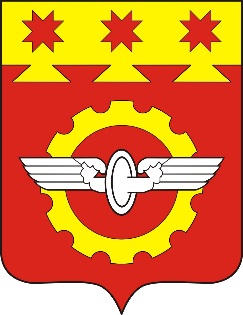 АДМИНИСТРАЦИЯГОРОДА КАНАШ                                                                                                                                     Чувашской РеспубликиПОСТАНОВЛЕНИЕ____________№____________    город Канаш«Целевые индикаторы и показатели Муниципальной программы«Целевые индикаторы и показатели Муниципальной программыК 2026 году будут достигнуты следующие целевые индикаторы и показатели:- количество благоустроенных дворовых и общественных территорий (оборудованных местами для проведения досуга и отдыха разными группами населения (спортивные, детские площадки и т.д.), малыми архитектурными формами) не менее 1 единицы ежегодно;- доля финансового участия граждан, организаций в выполнении мероприятий по проектированию и благоустройству дворовых и общественных территорий не менее 3 процентов;- доля финансового участия граждан, организаций в выполнении мероприятий по дополнительному перечню видов работ  по благоустройству дворовых и общественных территорий не менее 20 процентов;- обеспечение прироста среднего индекса качества городской среды по отношению к 2019 году не менее 22 процентов;- обеспечение доли граждан, принявших участие в решении вопросов развития городской среды, от общего количества граждан в возрасте от 14 лет, проживающих в муниципальных образованиях, на территории которых реализуются проекты по созданию комфортной городской среды не менее 30 процентов;- обеспечение доли объема закупок оборудования, имеющего российское происхождение, в том числе оборудования, закупаемого при выполнении работ, в общем объеме оборудования, закупленного в рамках реализации мероприятий муниципальных программ благоустройства современной городской среды не менее 90 процентов.»;К 2026 году будут достигнуты следующие целевые индикаторы и показатели:- количество благоустроенных дворовых и общественных территорий (оборудованных местами для проведения досуга и отдыха разными группами населения (спортивные, детские площадки и т.д.), малыми архитектурными формами) не менее 1 единицы ежегодно;- доля финансового участия граждан, организаций в выполнении мероприятий по проектированию и благоустройству дворовых и общественных территорий не менее 3 процентов;- доля финансового участия граждан, организаций в выполнении мероприятий по дополнительному перечню видов работ  по благоустройству дворовых и общественных территорий не менее 20 процентов;- обеспечение прироста среднего индекса качества городской среды по отношению к 2019 году не менее 22 процентов;- обеспечение доли граждан, принявших участие в решении вопросов развития городской среды, от общего количества граждан в возрасте от 14 лет, проживающих в муниципальных образованиях, на территории которых реализуются проекты по созданию комфортной городской среды не менее 30 процентов;- обеспечение доли объема закупок оборудования, имеющего российское происхождение, в том числе оборудования, закупаемого при выполнении работ, в общем объеме оборудования, закупленного в рамках реализации мероприятий муниципальных программ благоустройства современной городской среды не менее 90 процентов.»;«Срок и этапы реализации Муниципальной программы«Срок и этапы реализации Муниципальной программы2018 - 2026 годы без деления на этапы.»;2018 - 2026 годы без деления на этапы.»;«Объемы финансирования Муниципальной программы с разбивкой по годам реализации«Объемы финансирования Муниципальной программы с разбивкой по годам реализацииОбщие прогнозируемые объемы финансирования мероприятий Программы в 2018 - 2026 годах составят 1 358 361,1 тыс. рублей, в том числе:в 2018 году - 19 666,4 тыс. рублей;в 2019 году - 195 044,0 тыс. рублей;в 2020 году - 350 782,2 тыс. рублей;в 2021 году - 217 278,8 тыс. рублей;в 2022 году - 207 073,7 тыс. рублей;в 2023 году - 147 896,8 тыс. рублей;в 2024 году - 179 619,2 тыс. рублей;в 2025 году - 21 000,0 тыс. рублей;в 2026 году - 20 000,0 тыс.рублей;из них средства:федерального бюджета - 287 989,3 тыс. рублей, в том числе:в 2018 году - 18 056,1 тыс. рублей;в 2019 году - 20 481,5 тыс. рублей;в 2020 году - 88 860,1 тыс. рублей;в 2021 году - 17 740,3 тыс. рублей;в 2022 году - 17 492,9 тыс. рублей;в 2023 году - 17 365,2 тыс. рублей;в 2024 году - 107 993,2 тыс. рублей;в 2025 году - 0 тыс. рублей;в 2026 году - 0 тыс.рублей;республиканского бюджета Чувашской Республики - 775 602,4 тыс. рублей, в том числе:в 2018 году - 576,3 тыс. рублей;в 2019 году - 146 274,4 тыс. рублей;в 2020 году - 223 211,6 тыс. рублей;в 2021 году - 161 605,8 тыс. рублей;в 2022 году - 143 558,3 тыс. рублей;в 2023 году - 82 336,7 тыс. рублей;в 2024 году - 18 039,3 тыс. рублей;в 2025 году - 0 тыс. рублей;в 2026 году - 0 тыс.рублей;бюджета города Канаш - 275 876,1 тыс. рублей, в том числе:в 2018 году - 639,2 тыс. рублей;в 2019 году - 24 864,9 тыс. рублей;в 2020 году - 35 357,9 тыс. рублей;в 2021 году - 35 107,1 тыс. рублей;в 2022 году - 44 667,3 тыс. рублей;в 2023 году - 44 903,0 тыс. рублей;в 2024 году - 49 336,7 тыс. рублей;в 2025 году - 21 000,0 тыс. рублей;в 2026 году - 20 000,0 тыс.рублей;внебюджетных источников - 18 893,3 тыс. рублей, в том числе:в 2018 году - 394,8 тыс. рублей;в 2019 году - 3 423,2 тыс. рублей;в 2020 году - 3 352,6 тыс. рублей;в 2021 году - 2 825,6 тыс. рублей;в 2022 году - 1 355,2 тыс. рублей;в 2023 году - 3 291,9 тыс. рублей;в 2024 году - 4 250,0 тыс. рублей;в 2025 году - 0 тыс. рублей;в 2026 году - 0 тыс.рублей.»;Общие прогнозируемые объемы финансирования мероприятий Программы в 2018 - 2026 годах составят 1 358 361,1 тыс. рублей, в том числе:в 2018 году - 19 666,4 тыс. рублей;в 2019 году - 195 044,0 тыс. рублей;в 2020 году - 350 782,2 тыс. рублей;в 2021 году - 217 278,8 тыс. рублей;в 2022 году - 207 073,7 тыс. рублей;в 2023 году - 147 896,8 тыс. рублей;в 2024 году - 179 619,2 тыс. рублей;в 2025 году - 21 000,0 тыс. рублей;в 2026 году - 20 000,0 тыс.рублей;из них средства:федерального бюджета - 287 989,3 тыс. рублей, в том числе:в 2018 году - 18 056,1 тыс. рублей;в 2019 году - 20 481,5 тыс. рублей;в 2020 году - 88 860,1 тыс. рублей;в 2021 году - 17 740,3 тыс. рублей;в 2022 году - 17 492,9 тыс. рублей;в 2023 году - 17 365,2 тыс. рублей;в 2024 году - 107 993,2 тыс. рублей;в 2025 году - 0 тыс. рублей;в 2026 году - 0 тыс.рублей;республиканского бюджета Чувашской Республики - 775 602,4 тыс. рублей, в том числе:в 2018 году - 576,3 тыс. рублей;в 2019 году - 146 274,4 тыс. рублей;в 2020 году - 223 211,6 тыс. рублей;в 2021 году - 161 605,8 тыс. рублей;в 2022 году - 143 558,3 тыс. рублей;в 2023 году - 82 336,7 тыс. рублей;в 2024 году - 18 039,3 тыс. рублей;в 2025 году - 0 тыс. рублей;в 2026 году - 0 тыс.рублей;бюджета города Канаш - 275 876,1 тыс. рублей, в том числе:в 2018 году - 639,2 тыс. рублей;в 2019 году - 24 864,9 тыс. рублей;в 2020 году - 35 357,9 тыс. рублей;в 2021 году - 35 107,1 тыс. рублей;в 2022 году - 44 667,3 тыс. рублей;в 2023 году - 44 903,0 тыс. рублей;в 2024 году - 49 336,7 тыс. рублей;в 2025 году - 21 000,0 тыс. рублей;в 2026 году - 20 000,0 тыс.рублей;внебюджетных источников - 18 893,3 тыс. рублей, в том числе:в 2018 году - 394,8 тыс. рублей;в 2019 году - 3 423,2 тыс. рублей;в 2020 году - 3 352,6 тыс. рублей;в 2021 году - 2 825,6 тыс. рублей;в 2022 году - 1 355,2 тыс. рублей;в 2023 году - 3 291,9 тыс. рублей;в 2024 году - 4 250,0 тыс. рублей;в 2025 году - 0 тыс. рублей;в 2026 году - 0 тыс.рублей.»;Ответственный исполнитель подпрограммыОтдел строительства администрации города Канаш Чувашской РеспубликиСоисполнители подпрограммыФинансовый отдел администрации города Канаш,Отдел жилищно-коммунального хозяйства администрации города КанашЦель подпрограммыПовышение качества и комфорта городской среды на территории города Канаш Чувашской РеспубликиЗадачи подпрограммы- формирование комфортной городской среды для жителей города;- создание условий для повышения благоустройства территорий города;- улучшение эстетического облика города;- повышение вовлеченности заинтересованных граждан, организаций в реализацию мероприятий по благоустройству территорий города.Целевые индикаторы и показатели подпрограммыК 2026 году будут достигнуты следующие целевые индикаторы и показатели:- количество благоустроенных дворовых и общественных территорий (оборудованных местами для проведения досуга и отдыха разными группами населения (спортивные, детские площадки и т.д.), малыми архитектурными формами) не менее 1 единицы ежегодно;- доля финансового участия граждан, организаций в выполнении мероприятий по проектированию и благоустройству дворовых и общественных территорий не менее 3 процентов;- доля благоустроенных дворовых территорий от общего количества дворовых территорий;- доля финансового участия граждан, организаций в выполнении мероприятий по дополнительному перечню видов работ  по благоустройству дворовых и общественных территорий не менее 20 процентов.Этапы и сроки реализации подпрограммы2018 - 2026 годы без деления на этапыОбъемы финансирования подпрограммы с разбивкой по годам реализацииОбщие прогнозируемые объемы финансирования мероприятий Программы в 2018 - 2026 годах составят 1 358 361,1 тыс. рублей, в том числе:в 2018 году - 19 666,4 тыс. рублей;в 2019 году - 195 044,0 тыс. рублей;в 2020 году - 350 782,2 тыс. рублей;в 2021 году - 217 278,8 тыс. рублей;в 2022 году - 207 073,7 тыс. рублей;в 2023 году - 147 896,8 тыс. рублей;в 2024 году - 179 619,2 тыс. рублей;в 2025 году - 21 000,0 тыс. рублей;в 2026 году - 20 000,0 тыс.рублей;из них средства:федерального бюджета - 287 989,3 тыс. рублей, в том числе:в 2018 году - 18 056,1 тыс. рублей;в 2019 году - 20 481,5 тыс. рублей;в 2020 году - 88 860,1 тыс. рублей;в 2021 году - 17 740,3 тыс. рублей;в 2022 году - 17 492,9 тыс. рублей;в 2023 году - 17 365,2 тыс. рублей;в 2024 году - 107 993,2 тыс. рублей;в 2025 году - 0 тыс. рублей;в 2026 году - 0 тыс.рублей;республиканского бюджета Чувашской Республики - 775 602,4 тыс. рублей, в том числе:в 2018 году - 576,3 тыс. рублей;в 2019 году - 146 274,4 тыс. рублей;в 2020 году - 223 211,6 тыс. рублей;в 2021 году - 161 605,8 тыс. рублей;в 2022 году - 143 558,3 тыс. рублей;в 2023 году - 82 336,7 тыс. рублей;в 2024 году - 18 039,3 тыс. рублей;в 2025 году - 0 тыс. рублей;в 2026 году - 0 тыс.рублей;бюджета города Канаш - 275 876,1 тыс. рублей, в том числе:в 2018 году - 639,2 тыс. рублей;в 2019 году - 24 864,9 тыс. рублей;в 2020 году - 35 357,9 тыс. рублей;в 2021 году - 35 107,1 тыс. рублей;в 2022 году - 44 667,3 тыс. рублей;в 2023 году - 44 903,0 тыс. рублей;в 2024 году - 49 336,7 тыс. рублей;в 2025 году - 21 000,0 тыс. рублей;в 2026 году - 20 000,0 тыс.рублей;внебюджетных источников - 18 893,3 тыс. рублей, в том числе:в 2018 году - 394,8 тыс. рублей;в 2019 году - 3 423,2 тыс. рублей;в 2020 году - 3 352,6 тыс. рублей;в 2021 году - 2 825,6 тыс. рублей;в 2022 году - 1 355,2 тыс. рублей;в 2023 году - 3 291,9 тыс. рублей;в 2024 году - 4 250,0 тыс. рублей;в 2025 году - 0 тыс. рублей;в 2026 году - 0 тыс.рублей.Ожидаемые результаты реализации подпрограммы- повышение уровня благоустройства дворовых и общественных территорий города;- создание комфортных условий проживания для населения жителей города;- улучшение эстетического облика города;- вовлечение заинтересованных граждан, организаций в реализацию мероприятий по благоустройству территорий города.N п/пАдрес дворовых территорийГод реализации проекта1тер. Элеватор, д. 12тер. Элеватор, дд. 2, 3, 4, 9.3тер. Элеватор, дд. 5, 6, 10, 114тер. Элеватор, дд. 7, 85ул. Трудовая, д. 1, ул. Ильича, д. 26ул. Трудовая, д. 27ул. Трудовая, дд. 3, 48ул. Трудовая, дд. 5, 69ул. Трудовая, 710ул. Ильича, дд. 3, 411пр. Ленина, д. 9312ул. Ильича, д. 3А, ул. Трудовая, д. 1Б13пр. Ленина, д. 9514ул. Заводская, д. 11А15пр. Ленина, дд. 91, 91А16пр. Ленина, дд. 83, 85, 87, 8917пр. Ленина, дд. 75, 77, 79, 8118пр. Ленина, дд. 71, 7319ул. Заводская, д. 1202220ул. Заводская, д. 321ул. Заводская, д. 522ул. Заводская, д. 723ул. Заводская, д. 924пр. Ленина, дд. 38, 40, 4225пр. Ленина, дд. 44, 46, 48, 5026пр. Ленина, дд. 52, 54, 56, 5827пр. Ленина, дд. 62, 64, 66, 68, ул. Ильича, д. 7Б28пр. Ленина, д. 70, ул. Ильича, дд. 5, 7202029ул. Ильича, дд. 6, 8201930ул. Ильича, д. 7А, 8А31ул. Ильича, д. 932ул. Ильича, д. 10, ул. Кабалина, дд. 15, 1733ул. Кабалина, дд. 3, 534ул. Кабалина, дд. 4, 6, 8, 1035Восточный р-н, дд. 1, 2, 3, 4, 11, 12 202036Восточный р-н, д. 21, 25 202037Восточный р-н, дд. 5, 6, 7201738Восточный р-н, д. 839Восточный р-н, д. 9202240Восточный р-н, д. 10202141Восточный р-н, дд. 14, 15, 19202242Восточный р-н, д. 20201843Восточный р-н, д. 24201844Восточный р-н, дд. 16, 17202345Восточный р-н, д. 1846Восточный р-н, д. 4247Восточный р-н, д. 28202048Восточный р-н, дд. 32, 34202049Восточный р-н, дд. 31, 33, 36, ул. Репина, д. 1850Восточный р-н, д. 29202051ул. Репина, дд. 13, 1452Восточный р-н, д. 3553Восточный р-н, дд. 43, 43А54ул. Репина, д. 1255ул. Репина, дд. 15, 16, 17202056ул. Р. Люксембург, дд. 24, 2757ул. Толстого, дд. 13, 1558ул. 30 лет Победы, д. 8359ул. 30 лет Победы, д. 8560ул. 30 лет Победы, д. 9061ул. 30 лет Победы, д. 62А62ул. 30 лет Победы, д. 94202163ул. 30 лет Победы, д. 94 А64ул. 30 лет Победы, дд. 96, 9865ул. 30 лет Победы, дд. 102, 104, 10666ул. Крупской, дд. 3, 7, 967ул. 30 лет Победы, дд. 115, 117, 11968ул. 30 лет Победы, д. 92А202069ул. 30 лет Победы, дд. 89, 9170ул. 30 лет Победы, дд. 103, 105, 107, 109, ул. Энгельса, д. 32202371ул. 30 лет Победы, дд. 111, 113202072ул. Машиностроителей, д. 973ул. Машиностроителей, дд. 1, 2, 374ул. Машиностроителей, д. 4202075ул. Машиностроителей, д. 5, 6202176ул. Машиностроителей, дд. 11, 1277ул. Машиностроителей, дд. 13, 14, 15, 16, 17, 1878ул. Машиностроителей, д. 2479ул. Машиностроителей, дд. 25, 26, 2880ул. Машиностроителей, д. 21202381ул. Машиностроителей, д. 27202282ул. Машиностроителей, д. 2983ул. Машиностроителей, дд. 30, 31, 32, 37, 38, 3984ул. Машиностроителей, дд. 35, 3685ул. Машиностроителей, дд. 40, 4186ул. Машиностроителей, дд. 19, 2087ул. Фрунзе, дд. 1, 5, 988ул. Фрунзе, дд. 11, 13, ул. Куйбышева, дд. 20, 22, пер. Спортивный, д. 189ул. Фрунзе, д. 15, пер. Спортивный, д. 290ул. Фрунзе, дд. 17, 1991ул. Куйбышева, д. 24202192ул. Тельмана, д. 1393ул. Куйбышева, дд. 17, 1994ул. Промогородная, д. 2695ул. Зеленая, д. 1696ул. Железнодорожная, д. 57, ул. Дружбы, дд. 4, 6, Кооперативная д. 1201797ул. Кооперативная, д. 398ул. Дружбы, д. 8202099ул. Кооперативная, дд. 2, 4, 6, 82017100ул. Железнодорожная, д. 672022101ул. Железнодорожная, д. 89102ул. Железнодорожная, дд. 271, 272, 274103ул. Колхозная, д. 32а2023104ул. Красноармейская, д. 69А105Ибресинское шоссе, дд. 3, 52021106ул. Чебоксарская, д. 7, ул. Калинина, д. 2107ул. Чебоксарская, д. 6108ул. Свободы, д. 11, ул. Первомайская, д. 3109ул. Свободы, д. 9110ул. Чебоксарская, д. 27111ул. Свободы, д. 29, ул. Полевая, д. 1112ул. Свободы, д. 30113ул. Свободы, д. 27А114ул. Свободы, д. 272023115ул. Свободы, д. 282022116ул. Свободы, дд. 32, 342020117ул. Свободы, д. 8/1118ул. Комсомольская, дд. 14, 14А119ул. Комсомольская, дд. 13, 15, 17, 17А, проезд Комсомольский, дд. 4, 4А120ул. 30 лет Победы, д. 10121ул. Пушкина, д. 112017122ул. Канашская, д. 15123ул. Канашская, д. 2, ул. 30 лет Победы, д. 3, пер.Б. Хмельницкого, дд. 13, 11124ул. Канашская, д. 4, пер. Б. Хмельницкого, д. 72018125пер. Б. Хмельницкого, д. 92020126ул. Канашская, д. 62020127ул. Канашская, д. 82018128ул. Некрасова, д. 4, ул. Пушкина, д. 27129ул. Некрасова, д. 6 2023130ул. Пушкина, дд. 23, 25131ул. Пушкина, дд. 29, 31132ул. Пушкина, д. 32133ул. Южная, д. 8134ул. Комсомольская, д. 542022135ул. Пушкина, дд. 26, 28, ул. Московская, д. 8136ул. Пушкина, дд. 20, 22137ул. Пушкина, д. 30, ул. Московская, дд. 6, 10138ул. 30 лет Победы, д. 17, пр. Ленина, дд. 1, 3, 5, ул. Московская, дд. 14, 16139 пр. Ленина, дд. 2, 4, 6140ул. 30 лет Победы, д. 27141ул. Московская, д. 15, пр. Ленина, дд. 11, 132020142ул. Пушкина, д. 34, ул. Московская, дд. 7, 9143ул. Пушкина, дд. 38, 40, ул. Разина, д. 6144ул. Разина, д. 10, пр. Ленина, дд. 17, 19145ул. Разина, дд. 7, 9, 11, 13, пр. Ленина, дд. 25, 27146ул. Разина, д. 82023147ул. Разина, д. 122023148пр. Ленина, дд. 8, 10, 12, 14149ул. Пушкина, дд. 42, 44, 46, ул. Разина, д. 3150ул. 30 лет Победы, д. 32 А151ул. Пушкина, дд. 48, 52, 54, 56152ул. Пушкина, д. 50, ул. К. Маркса, дд. 8, 10, пр. Ленина, д. 31153пр. Ленина, д. 18, ул. Разина, дд. 15, 17154пр. Ленина, дд. 22, 24155ул. К. Маркса, д. 7156ул. К. Маркса, д. 9157пр. Ленина, дд. 33, 352020158ул. Чкалова, д. 14, пр. Ленина, дд. 37, 39159ул. Чкалова, д. 16, ул. К. Маркса, д. 17160пр. Ленина, д. 262023161пр. Ленина, дд. 41, 43, ул. Чкалова, д. 11162пр. Ленина, дд. 45, 492023163пр. Ленина, д. 30, ул. Чкалова, д. 17164пр. Ленина, д. 53165пр. Ленина, д. 34, ул. 30 лет Чувашии, д. 8166ул. 30 лет Чувашии, д. 102022167ул. 30 лет Чувашии, дд. 9, 11, 12168пр. Ленина, дд. 55, 57, 57А, 59, 65, 672022169ул. 30 лет Чувашии, д. 3170ул. Новая, д. 2171Янтиковское шоссе, дд. 1, 2172Янтиковское шоссе, д. 9АN п/пАдрес общественной территорийПериод реализации мероприятий по благоустройству1Городской парк культуры и отдыха 20182Городской парк культуры и отдыха 20193Городской парк культуры и отдыха 20204Городской парк культуры и отдыха 20215Городской парк культуры и отдыха 20226Территория малого пруда 20237Территория малого пруда 2024N ппГод объявления победителяНаименование проекта1.2020«Двенадцать путей. Благоустройство летнего сада Городского Дворца культуры»2.2023«Благоустройство территории между двух вокзалов (ж/д вокзалом и автовокзалом) 1 этап, г. Канаш, Чувашская Республика»СтатусНаименование подпрограммы муниципальной программы города Канаш (основного мероприятия, мероприятия)Задача подпрограммы муниципальной программы города КанашОтветственный исполнитель, соисполнитель, участникиКод бюджетной классификацииКод бюджетной классификацииКод бюджетной классификацииКод бюджетной классификацииИсточники финансированияРасходы по годам, тыс. рублейРасходы по годам, тыс. рублейРасходы по годам, тыс. рублейРасходы по годам, тыс. рублейРасходы по годам, тыс. рублейРасходы по годам, тыс. рублейРасходы по годам, тыс. рублейРасходы по годам, тыс. рублейРасходы по годам, тыс. рублейРасходы по годам, тыс. рублейСтатусНаименование подпрограммы муниципальной программы города Канаш (основного мероприятия, мероприятия)Задача подпрограммы муниципальной программы города КанашОтветственный исполнитель, соисполнитель, участникиглавный распорядитель бюджетных средствРаздел, подразделцелевая статья расходовгруппа (подгруппа) вида расходовИсточники финансирования2018201920202021202220232023202420252026123456789101112131415151617Подпрограмма 1 «Благоустройство дворовых и общественных территорий» муниципальной программы Формирование современной городской среды на территории города Канаш Чувашской Республики»- формирование комфортной городской среды для жителей города;- создание условий для повышения благоустройства территорий города;- улучшение эстетического облика города;- повышение вовлеченности заинтересованных граждан, организаций в реализацию мероприятий по благоустройству территорий города.Отдел строительства администрации города Канаш, финансовый отдел администрации города Канаш, отдел жилищно-коммунального хозяйства администрации города Канаш957/9030409/0503/0505А510000000244/622всего19666,4195044, 0350782,2217278,8207073,7147896,8147896,8179619,221000,020000,0Подпрограмма 1 «Благоустройство дворовых и общественных территорий» муниципальной программы Формирование современной городской среды на территории города Канаш Чувашской Республики»- формирование комфортной городской среды для жителей города;- создание условий для повышения благоустройства территорий города;- улучшение эстетического облика города;- повышение вовлеченности заинтересованных граждан, организаций в реализацию мероприятий по благоустройству территорий города.Отдел строительства администрации города Канаш, финансовый отдел администрации города Канаш, отдел жилищно-коммунального хозяйства администрации города Канашфедеральный бюджет18056,120481, 588 860,117 740,3 17 492,917365,217365,2107993,200Подпрограмма 1 «Благоустройство дворовых и общественных территорий» муниципальной программы Формирование современной городской среды на территории города Канаш Чувашской Республики»- формирование комфортной городской среды для жителей города;- создание условий для повышения благоустройства территорий города;- улучшение эстетического облика города;- повышение вовлеченности заинтересованных граждан, организаций в реализацию мероприятий по благоустройству территорий города.Отдел строительства администрации города Канаш, финансовый отдел администрации города Канаш, отдел жилищно-коммунального хозяйства администрации города Канашреспубликанский бюджет576,3146 274, 4223 211,6161 605,8143558,382336,782336,718039,300Подпрограмма 1 «Благоустройство дворовых и общественных территорий» муниципальной программы Формирование современной городской среды на территории города Канаш Чувашской Республики»- формирование комфортной городской среды для жителей города;- создание условий для повышения благоустройства территорий города;- улучшение эстетического облика города;- повышение вовлеченности заинтересованных граждан, организаций в реализацию мероприятий по благоустройству территорий города.Отдел строительства администрации города Канаш, финансовый отдел администрации города Канаш, отдел жилищно-коммунального хозяйства администрации города Канашбюджет города   Канаш Чувашской Республики639,224 864, 935 357,9 35 107,1 44667,344903,044903,049336,721000,020000,0Подпрограмма 1 «Благоустройство дворовых и общественных территорий» муниципальной программы Формирование современной городской среды на территории города Канаш Чувашской Республики»- формирование комфортной городской среды для жителей города;- создание условий для повышения благоустройства территорий города;- улучшение эстетического облика города;- повышение вовлеченности заинтересованных граждан, организаций в реализацию мероприятий по благоустройству территорий города.Отдел строительства администрации города Канаш, финансовый отдел администрации города Канаш, отдел жилищно-коммунального хозяйства администрации города Канашвнебюджетные источники394,83 423, 23352,62825,61355,23291,93291,94250,000Основное мероприятие 1Содействие благоустройству города Канаш Чувашской Республики9030409/0503А510200000244/247всего0174 367, 8261 731,7152840,1169585,8130356,2130356,263286,021000,020000,0Основное мероприятие 1Содействие благоустройству города Канаш Чувашской Республикифедеральный бюджет0000000000Основное мероприятие 1Содействие благоустройству города Канаш Чувашской Республикиреспубликанский бюджет0146 129, 2223 078,3119961,2125249,482214,082214,017275,700Основное мероприятие 1Содействие благоустройству города Канаш Чувашской Республикибюджет города   Канаш Чувашской Республики024 815, 335 300,830053,342981,244850,344850,341760,321000,020000,0Основное мероприятие 1Содействие благоустройству города Канаш Чувашской Республикивнебюджетные источники03 423, 23352,62825,61355,23291,93291,94250,000Целевой индикатор и показатель муниципальной программы, подпрограммы, увязанные с основным мероприятием 1Доля финансового участия физических лиц в реализации проектов развития общественной инфраструктуры, основанных на местных инициативах, от общей стоимости проектаДоля финансового участия физических лиц в реализации проектов развития общественной инфраструктуры, основанных на местных инициативах, от общей стоимости проектаДоля финансового участия физических лиц в реализации проектов развития общественной инфраструктуры, основанных на местных инициативах, от общей стоимости проектаДоля финансового участия физических лиц в реализации проектов развития общественной инфраструктуры, основанных на местных инициативах, от общей стоимости проектаДоля финансового участия физических лиц в реализации проектов развития общественной инфраструктуры, основанных на местных инициативах, от общей стоимости проектаДоля финансового участия физических лиц в реализации проектов развития общественной инфраструктуры, основанных на местных инициативах, от общей стоимости проектаДоля финансового участия физических лиц в реализации проектов развития общественной инфраструктуры, основанных на местных инициативах, от общей стоимости проекта         %2015    15      15     151515151515Целевой индикатор и показатель муниципальной программы, подпрограммы, увязанные с основным мероприятием 1Доля финансового участия юридических лиц в реализации проектов развития общественной инфраструктуры, основанных на местных инициативах, от общей стоимости проектаДоля финансового участия юридических лиц в реализации проектов развития общественной инфраструктуры, основанных на местных инициативах, от общей стоимости проектаДоля финансового участия юридических лиц в реализации проектов развития общественной инфраструктуры, основанных на местных инициативах, от общей стоимости проектаДоля финансового участия юридических лиц в реализации проектов развития общественной инфраструктуры, основанных на местных инициативах, от общей стоимости проектаДоля финансового участия юридических лиц в реализации проектов развития общественной инфраструктуры, основанных на местных инициативах, от общей стоимости проектаДоля финансового участия юридических лиц в реализации проектов развития общественной инфраструктуры, основанных на местных инициативах, от общей стоимости проектаДоля финансового участия юридических лиц в реализации проектов развития общественной инфраструктуры, основанных на местных инициативах, от общей стоимости проекта         %30252525    25   25   25252525Целевой индикатор и показатель муниципальной программы, подпрограммы, увязанные с основным мероприятием 1Доля финансового участия физических и юридических лиц в реализации проектов развития общественной инфраструктуры, основанных на местных инициативах и направленных на формирование у граждан духовно-патриотических ценностей, сохранения культурного наследия, чувства верности конституционному долгу, беззаветного служения Отечеству, от общей стоимости проектаДоля финансового участия физических и юридических лиц в реализации проектов развития общественной инфраструктуры, основанных на местных инициативах и направленных на формирование у граждан духовно-патриотических ценностей, сохранения культурного наследия, чувства верности конституционному долгу, беззаветного служения Отечеству, от общей стоимости проектаДоля финансового участия физических и юридических лиц в реализации проектов развития общественной инфраструктуры, основанных на местных инициативах и направленных на формирование у граждан духовно-патриотических ценностей, сохранения культурного наследия, чувства верности конституционному долгу, беззаветного служения Отечеству, от общей стоимости проектаДоля финансового участия физических и юридических лиц в реализации проектов развития общественной инфраструктуры, основанных на местных инициативах и направленных на формирование у граждан духовно-патриотических ценностей, сохранения культурного наследия, чувства верности конституционному долгу, беззаветного служения Отечеству, от общей стоимости проектаДоля финансового участия физических и юридических лиц в реализации проектов развития общественной инфраструктуры, основанных на местных инициативах и направленных на формирование у граждан духовно-патриотических ценностей, сохранения культурного наследия, чувства верности конституционному долгу, беззаветного служения Отечеству, от общей стоимости проектаДоля финансового участия физических и юридических лиц в реализации проектов развития общественной инфраструктуры, основанных на местных инициативах и направленных на формирование у граждан духовно-патриотических ценностей, сохранения культурного наследия, чувства верности конституционному долгу, беззаветного служения Отечеству, от общей стоимости проектаДоля финансового участия физических и юридических лиц в реализации проектов развития общественной инфраструктуры, основанных на местных инициативах и направленных на формирование у граждан духовно-патриотических ценностей, сохранения культурного наследия, чувства верности конституционному долгу, беззаветного служения Отечеству, от общей стоимости проекта %000001010101010Целевой индикатор и показатель муниципальной программы, подпрограммы, увязанные с основным мероприятием 1Количество благоустроенных дворовых территорий (оборудованных местами для проведения досуга и отдыха разными группами населения (спортивные, детские площадки и т.д.), малыми архитектурными формами).Количество благоустроенных дворовых территорий (оборудованных местами для проведения досуга и отдыха разными группами населения (спортивные, детские площадки и т.д.), малыми архитектурными формами).Количество благоустроенных дворовых территорий (оборудованных местами для проведения досуга и отдыха разными группами населения (спортивные, детские площадки и т.д.), малыми архитектурными формами).Количество благоустроенных дворовых территорий (оборудованных местами для проведения досуга и отдыха разными группами населения (спортивные, детские площадки и т.д.), малыми архитектурными формами).Количество благоустроенных дворовых территорий (оборудованных местами для проведения досуга и отдыха разными группами населения (спортивные, детские площадки и т.д.), малыми архитектурными формами).Количество благоустроенных дворовых территорий (оборудованных местами для проведения досуга и отдыха разными группами населения (спортивные, детские площадки и т.д.), малыми архитектурными формами).Количество благоустроенных дворовых территорий (оборудованных местами для проведения досуга и отдыха разными группами населения (спортивные, детские площадки и т.д.), малыми архитектурными формами).       шт4116591010000Целевой индикатор и показатель муниципальной программы, подпрограммы, увязанные с основным мероприятием 1Количество благоустроенных общественных территорий (оборудованных местами для проведения досуга и отдыха разными группами населения (спортивные, детские площадки и т.д.), малыми архитектурными формами).Количество благоустроенных общественных территорий (оборудованных местами для проведения досуга и отдыха разными группами населения (спортивные, детские площадки и т.д.), малыми архитектурными формами).Количество благоустроенных общественных территорий (оборудованных местами для проведения досуга и отдыха разными группами населения (спортивные, детские площадки и т.д.), малыми архитектурными формами).Количество благоустроенных общественных территорий (оборудованных местами для проведения досуга и отдыха разными группами населения (спортивные, детские площадки и т.д.), малыми архитектурными формами).Количество благоустроенных общественных территорий (оборудованных местами для проведения досуга и отдыха разными группами населения (спортивные, детские площадки и т.д.), малыми архитектурными формами).Количество благоустроенных общественных территорий (оборудованных местами для проведения досуга и отдыха разными группами населения (спортивные, детские площадки и т.д.), малыми архитектурными формами).Количество благоустроенных общественных территорий (оборудованных местами для проведения досуга и отдыха разными группами населения (спортивные, детские площадки и т.д.), малыми архитектурными формами).       шт1111111000Целевой индикатор и показатель муниципальной программы, подпрограммы, увязанные с основным мероприятием 1Доля финансового участия граждан, организаций в выполнении мероприятий по дополнительному перечню видов работ по благоустройству дворовых и общественных территорий.Доля финансового участия граждан, организаций в выполнении мероприятий по дополнительному перечню видов работ по благоустройству дворовых и общественных территорий.Доля финансового участия граждан, организаций в выполнении мероприятий по дополнительному перечню видов работ по благоустройству дворовых и общественных территорий.Доля финансового участия граждан, организаций в выполнении мероприятий по дополнительному перечню видов работ по благоустройству дворовых и общественных территорий.Доля финансового участия граждан, организаций в выполнении мероприятий по дополнительному перечню видов работ по благоустройству дворовых и общественных территорий.Доля финансового участия граждан, организаций в выполнении мероприятий по дополнительному перечню видов работ по благоустройству дворовых и общественных территорий.Доля финансового участия граждан, организаций в выполнении мероприятий по дополнительному перечню видов работ по благоустройству дворовых и общественных территорий.        %3311202020202020Целевой индикатор и показатель муниципальной программы, подпрограммы, увязанные с основным мероприятием 1Доля финансового участия граждан, организаций в выполнении мероприятий по проектированию и благоустройству дворовых и общественных территорий в рамках Указа Главы Чувашской РеспубликиДоля финансового участия граждан, организаций в выполнении мероприятий по проектированию и благоустройству дворовых и общественных территорий в рамках Указа Главы Чувашской РеспубликиДоля финансового участия граждан, организаций в выполнении мероприятий по проектированию и благоустройству дворовых и общественных территорий в рамках Указа Главы Чувашской РеспубликиДоля финансового участия граждан, организаций в выполнении мероприятий по проектированию и благоустройству дворовых и общественных территорий в рамках Указа Главы Чувашской РеспубликиДоля финансового участия граждан, организаций в выполнении мероприятий по проектированию и благоустройству дворовых и общественных территорий в рамках Указа Главы Чувашской РеспубликиДоля финансового участия граждан, организаций в выполнении мероприятий по проектированию и благоустройству дворовых и общественных территорий в рамках Указа Главы Чувашской РеспубликиДоля финансового участия граждан, организаций в выполнении мероприятий по проектированию и благоустройству дворовых и общественных территорий в рамках Указа Главы Чувашской Республики       %0010000000Целевой индикатор и показатель муниципальной программы, подпрограммы, увязанные с основным мероприятием 1Доля благоустроенных дворовых территорий от общего количества дворовых территорий.Доля благоустроенных дворовых территорий от общего количества дворовых территорий.Доля благоустроенных дворовых территорий от общего количества дворовых территорий.Доля благоустроенных дворовых территорий от общего количества дворовых территорий.Доля благоустроенных дворовых территорий от общего количества дворовых территорий.Доля благоустроенных дворовых территорий от общего количества дворовых территорий.Доля благоустроенных дворовых территорий от общего количества дворовых территорий.        %2,32,912,215,1120,326,126,126,126,126,1Основное мероприятие 2Реализация мероприятий регионального проекта «Формирование комфортной городской среды»903/9570503/0505А51F200000244/622всего18 578,620 676, 389 050,564438,6 37487,937487,917540,6116333,200Основное мероприятие 2Реализация мероприятий регионального проекта «Формирование комфортной городской среды»xxxxфедеральный бюджет17 092,820 481, 588 860,1 17 740,3 17 492,917365,217365,2107993,200Основное мероприятие 2Реализация мероприятий регионального проекта «Формирование комфортной городской среды»республиканский бюджет545,5145, 2133, 441 664,518308,9122,8122,8763,600Основное мероприятие 2Реализация мероприятий регионального проекта «Формирование комфортной городской среды»xxxxбюджет города   Канаш Чувашской Республики545,549, 657,25053,8 1686,152,652,67576,400Основное мероприятие 2Реализация мероприятий регионального проекта «Формирование комфортной городской среды»xxxxвнебюджетные источники394,8000000000Целевой индикатор и показатель муниципальной программы, подпрограммы, увязанные с основным мероприятием 2Количество благоустроенных дворовых территорий (оборудованных местами для проведения досуга и отдыха разными группами населения (спортивные, детские площадки и т.д.), малыми архитектурными формами).Количество благоустроенных дворовых территорий (оборудованных местами для проведения досуга и отдыха разными группами населения (спортивные, детские площадки и т.д.), малыми архитектурными формами).Количество благоустроенных дворовых территорий (оборудованных местами для проведения досуга и отдыха разными группами населения (спортивные, детские площадки и т.д.), малыми архитектурными формами).Количество благоустроенных дворовых территорий (оборудованных местами для проведения досуга и отдыха разными группами населения (спортивные, детские площадки и т.д.), малыми архитектурными формами).Количество благоустроенных дворовых территорий (оборудованных местами для проведения досуга и отдыха разными группами населения (спортивные, детские площадки и т.д.), малыми архитектурными формами).Количество благоустроенных дворовых территорий (оборудованных местами для проведения досуга и отдыха разными группами населения (спортивные, детские площадки и т.д.), малыми архитектурными формами).Количество благоустроенных дворовых территорий (оборудованных местами для проведения досуга и отдыха разными группами населения (спортивные, детские площадки и т.д.), малыми архитектурными формами).       шт4116591010000N
п/пЦелевой индикатор (показатель) (наименование)Единица измеренияЗначения целевых индикаторов и показателейЗначения целевых индикаторов и показателейЗначения целевых индикаторов и показателейЗначения целевых индикаторов и показателейЗначения целевых индикаторов и показателейЗначения целевых индикаторов и показателейЗначения целевых индикаторов и показателейЗначения целевых индикаторов и показателейЗначения целевых индикаторов и показателейN
п/пЦелевой индикатор (показатель) (наименование)Единица измерения20182019202020212022202320242025202612345678 9101112Муниципальная программа города Канаш Чувашской Республики "Формирование современной городской среды на территории города Канаш Чувашской Республики"Муниципальная программа города Канаш Чувашской Республики "Формирование современной городской среды на территории города Канаш Чувашской Республики"Муниципальная программа города Канаш Чувашской Республики "Формирование современной городской среды на территории города Канаш Чувашской Республики"Муниципальная программа города Канаш Чувашской Республики "Формирование современной городской среды на территории города Канаш Чувашской Республики"Муниципальная программа города Канаш Чувашской Республики "Формирование современной городской среды на территории города Канаш Чувашской Республики"Муниципальная программа города Канаш Чувашской Республики "Формирование современной городской среды на территории города Канаш Чувашской Республики"Муниципальная программа города Канаш Чувашской Республики "Формирование современной городской среды на территории города Канаш Чувашской Республики"Муниципальная программа города Канаш Чувашской Республики "Формирование современной городской среды на территории города Канаш Чувашской Республики"Муниципальная программа города Канаш Чувашской Республики "Формирование современной городской среды на территории города Канаш Чувашской Республики"Муниципальная программа города Канаш Чувашской Республики "Формирование современной городской среды на территории города Канаш Чувашской Республики"Муниципальная программа города Канаш Чувашской Республики "Формирование современной городской среды на территории города Канаш Чувашской Республики"Муниципальная программа города Канаш Чувашской Республики "Формирование современной городской среды на территории города Канаш Чувашской Республики"1Количество благоустроенных дворовых территорий (оборудованных местами для проведения досуга и отдыха разными группами населения (спортивные, детские площадки и т.д.), малыми архитектурными формами)шт.411659100002Количество благоустроенных общественных территорий (оборудованных местами для проведения досуга и отдыха разными группами населения (спортивные, детские площадки и т.д.), малыми архитектурными формами)шт.1111110003Количество благоустроенных дворовых территорий (оборудованных местами для проведения досуга и отдыха разными группами населения (спортивные, детские площадки и т.д.), малыми архитектурными формами) в рамках Указа Главы Чувашской Республикишт.00150000004Доля финансового участия граждан, организаций в выполнении мероприятий по дополнительному перечню видов работ по благоустройству дворовых и общественных территорий%331120202020205Доля благоустроенных дворовых территорий от общего количества дворовых территорий%2,32,912,215,1120,326,126,126,126,16Доля финансового участия граждан, организаций в выполнении мероприятий по проектированию и благоустройству дворовых и общественных территорий в рамках Указа Главы Чувашской Республики%0010000007Доля финансового участия физических лиц в реализации проектов развития общественной инфраструктуры, основанных на местных инициативах, от общей стоимости проекта%2015151515151515158Доля финансового участия юридических лиц в реализации проектов развития общественной инфраструктуры, основанных на местных инициативах, от общей стоимости проекта%3025252525252525259Доля финансового участия реализации проектов развития общественной инфраструктуры, основанных на местных инициативах и направленных на формирование у граждан духовно-патриотических ценностей, сохранения культурного наследия, чувства верности конституционному долгу, беззаветного служения Отечеству, от общей стоимости проекта%ххххх1010101010 Прирост среднего индекса качества городской среды по отношению к 2019 году%ххххх1722222211Доля граждан, принявших участие в решении вопросов развития городской среды, от общего количества граждан в возрасте от 14 лет, проживающих в муниципальных образованиях, на территории которых реализуются проекты по созданию комфортной городской среды%ххххх2530303012Доля объема закупок оборудования, имеющего российское происхождение, в том числе оборудования, закупаемого при выполнении работ, в общем объеме оборудования, закупленного в рамках реализации мероприятий муниципальных программ благоустройства современной городской среды%ххххх90909090Подпрограмма
"Благоустройство дворовых и общественных территорий"Подпрограмма
"Благоустройство дворовых и общественных территорий"Подпрограмма
"Благоустройство дворовых и общественных территорий"Подпрограмма
"Благоустройство дворовых и общественных территорий"Подпрограмма
"Благоустройство дворовых и общественных территорий"Подпрограмма
"Благоустройство дворовых и общественных территорий"Подпрограмма
"Благоустройство дворовых и общественных территорий"Подпрограмма
"Благоустройство дворовых и общественных территорий"Подпрограмма
"Благоустройство дворовых и общественных территорий"Подпрограмма
"Благоустройство дворовых и общественных территорий"Подпрограмма
"Благоустройство дворовых и общественных территорий"Подпрограмма
"Благоустройство дворовых и общественных территорий"1Количество благоустроенных дворовых территорий (оборудованных местами для проведения досуга и отдыха разными группами населения (спортивные, детские площадки и т.д.), малыми архитектурными формами).шт.411659100002Количество благоустроенных общественных территорий (оборудованных местами для проведения досуга и отдыха разными группами населения (спортивные, детские площадки и т.д.), малыми архитектурными формами).шт.1111110003Количество благоустроенных дворовых территорий (оборудованных местами для проведения досуга и отдыха разными группами населения (спортивные, детские площадки и т.д.), малыми архитектурными формами) в рамках Указа Главы Чувашской Республикишт.00150000004Доля финансового участия граждан, организаций в выполнении мероприятий по дополнительному перечню видов работ по благоустройству дворовых и общественных территорий%331120202020205Доля благоустроенных дворовых территорий от общего количества дворовых территорий%2,32,912,215,1120,326,126,126,126,16Доля финансового участия граждан, организаций в выполнении мероприятий по проектированию и благоустройству дворовых и общественных территорий в рамках Указа Главы Чувашской Республики%0010000007Доля финансового участия физических лиц в реализации проектов развития общественной инфраструктуры, основанных на местных инициативах, от общей стоимости проекта.%2015151515151515158Доля финансового участия юридических лиц в реализации проектов развития общественной инфраструктуры, основанных на местных инициативах, от общей стоимости проекта.%3025252525252525259Доля финансового участия реализации проектов развития общественной инфраструктуры, основанных на местных инициативах и направленных на формирование у граждан духовно-патриотических ценностей, сохранения культурного наследия, чувства верности конституционному долгу, беззаветного служения Отечеству, от общей стоимости проекта.%ххххх10101010Подпрограмма "Обустройство мест массового отдыха населения (городских парков)"Подпрограмма "Обустройство мест массового отдыха населения (городских парков)"Подпрограмма "Обустройство мест массового отдыха населения (городских парков)"Подпрограмма "Обустройство мест массового отдыха населения (городских парков)"Подпрограмма "Обустройство мест массового отдыха населения (городских парков)"Подпрограмма "Обустройство мест массового отдыха населения (городских парков)"Подпрограмма "Обустройство мест массового отдыха населения (городских парков)"Подпрограмма "Обустройство мест массового отдыха населения (городских парков)"Подпрограмма "Обустройство мест массового отдыха населения (городских парков)"Подпрограмма "Обустройство мест массового отдыха населения (городских парков)"Подпрограмма "Обустройство мест массового отдыха населения (городских парков)"Подпрограмма "Обустройство мест массового отдыха населения (городских парков)"1Количество обустройства мест массового отдыха населения (городских парков)шт.1ххххххххСтатусНаименование подпрограммы муниципальной программы города Канаш (основного мероприятия, мероприятия)Код бюджетной классификацииКод бюджетной классификацииИсточники финансированияИсточники финансированияРасходы по годам, тыс. рублейРасходы по годам, тыс. рублейРасходы по годам, тыс. рублейРасходы по годам, тыс. рублейРасходы по годам, тыс. рублейРасходы по годам, тыс. рублейРасходы по годам, тыс. рублейРасходы по годам, тыс. рублейРасходы по годам, тыс. рублейСтатусНаименование подпрограммы муниципальной программы города Канаш (основного мероприятия, мероприятия)главный распорядитель бюджетных средствцелевая статья расходовцелевая статья расходов20182019202020212022202320242025202612344567891011121314Муниципальная программа города Канаш Чувашской РеспубликиФормирование современной городской среды на территории города Канаш Чувашской Республики"903/957А500000000А500000000всего19666,4195044,0350782,2217278,8207073,7147896,8179619,221000,020000,0Муниципальная программа города Канаш Чувашской РеспубликиФормирование современной городской среды на территории города Канаш Чувашской Республики"федеральный бюджет18056,120481, 588860,117740,317492,917365,2107993,200Муниципальная программа города Канаш Чувашской РеспубликиФормирование современной городской среды на территории города Канаш Чувашской Республики"республиканский бюджет576,3146274,4223211,6161605,8143558,382336,718039,300Муниципальная программа города Канаш Чувашской РеспубликиФормирование современной городской среды на территории города Канаш Чувашской Республики"бюджет города   Канаш Чувашской Республики639,224864,935357,935107,144667,344903,049336,721000,020000,0Муниципальная программа города Канаш Чувашской РеспубликиФормирование современной городской среды на территории города Канаш Чувашской Республики"внебюджетные источники394,83 423, 23352,62825,61355,23291,14250,000Подпрограмма 1 «Благоустройство дворовых и общественных территорий» муниципальной программы Формирование современной городской среды на территории города Канаш Чувашской Республики»957/903А510000000А510000000всего19 666,4195 044, 0350 782,2217 278,8207073,7147896,8179619,221000,020000,0Подпрограмма 1 «Благоустройство дворовых и общественных территорий» муниципальной программы Формирование современной городской среды на территории города Канаш Чувашской Республики»федеральный бюджет18 056,120 481, 588 861,017 740,3 17 492,917365,2107993,200Подпрограмма 1 «Благоустройство дворовых и общественных территорий» муниципальной программы Формирование современной городской среды на территории города Канаш Чувашской Республики»республиканский бюджет576,3146 274, 4223 211,6161 605,8143558,382336,718039,300Подпрограмма 1 «Благоустройство дворовых и общественных территорий» муниципальной программы Формирование современной городской среды на территории города Канаш Чувашской Республики»бюджет города   Канаш Чувашской Республики639,224 864, 935 357,9 35107,1 44667,344903,049336,721000,020000,0Подпрограмма 1 «Благоустройство дворовых и общественных территорий» муниципальной программы Формирование современной городской среды на территории города Канаш Чувашской Республики»внебюджетные источники394,83 423, 23352,62825,61355,23291,94250,000Основное мероприятие 1Содействие благоустройству города Канаш Чувашской Республики903А510200000А510200000всего0174 367, 8261 731,7152 840,1169585,8 130356,263286,021000,020000,0Основное мероприятие 1Содействие благоустройству города Канаш Чувашской Республикифедеральный бюджет000000000Основное мероприятие 1Содействие благоустройству города Канаш Чувашской Республикиреспубликанский бюджет0146 129, 2223 078,3119961,2125249,482214,017275,700Основное мероприятие 1Содействие благоустройству города Канаш Чувашской Республикибюджет города   Канаш Чувашской Республики024 815, 335 300,830 053,3 42981,244850,341760,321000,020000,0Основное мероприятие 1Содействие благоустройству города Канаш Чувашской Республикивнебюджетные источники03 423, 23352,62825,61355,23291,94250,000Основное мероприятие 2Реализация мероприятий регионального проекта «Формирование комфортной городской среды»903/957А51F200000А51F200000всего18 578,620 676, 389 050,564438,6 37487,917540,6116333,200Основное мероприятие 2Реализация мероприятий регионального проекта «Формирование комфортной городской среды»xxxфедеральный бюджет17 092,820 481, 588 860,1 17 740,3 17 492,917365,2107993,200Основное мероприятие 2Реализация мероприятий регионального проекта «Формирование комфортной городской среды»республиканский бюджет545,5145, 2133, 441 644,518308,9122,8763,600Основное мероприятие 2Реализация мероприятий регионального проекта «Формирование комфортной городской среды»xxxбюджет города   Канаш Чувашской Республики545,549, 657,25053,8 1686,152,67576,400Основное мероприятие 2Реализация мероприятий регионального проекта «Формирование комфортной городской среды»xxxвнебюджетные источники394,800000000Подпрограмма 2«Обустройство мест массового отдыха населения (городских парков)»всего1087,7100000000Подпрограмма 2«Обустройство мест массового отдыха населения (городских парков)»федеральный бюджет963,300000000Подпрограмма 2«Обустройство мест массового отдыха населения (городских парков)»республиканский бюджет30,74300000000Подпрограмма 2«Обустройство мест массового отдыха населения (городских парков)»бюджет города   Канаш Чувашской Республики93,67400000000Подпрограмма 2«Обустройство мест массового отдыха населения (городских парков)»внебюджетные источники000000000